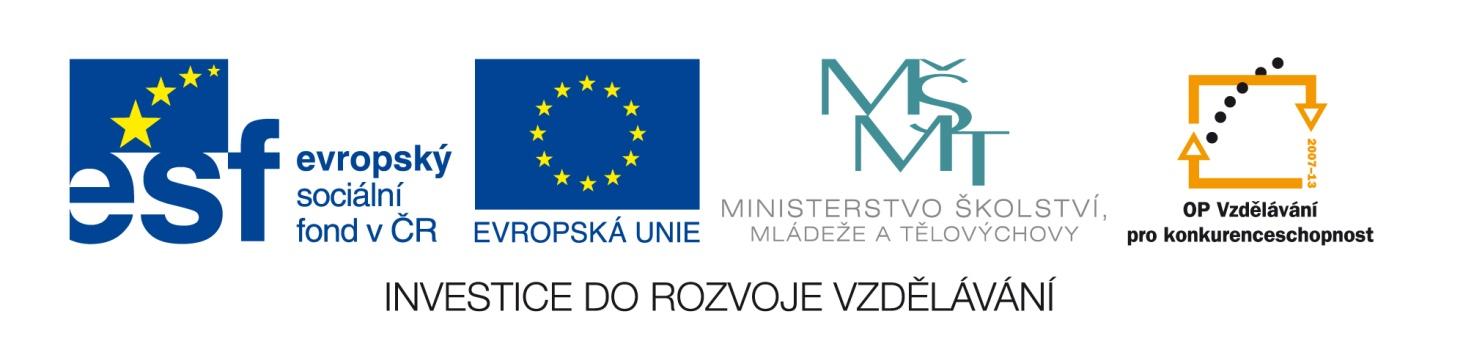 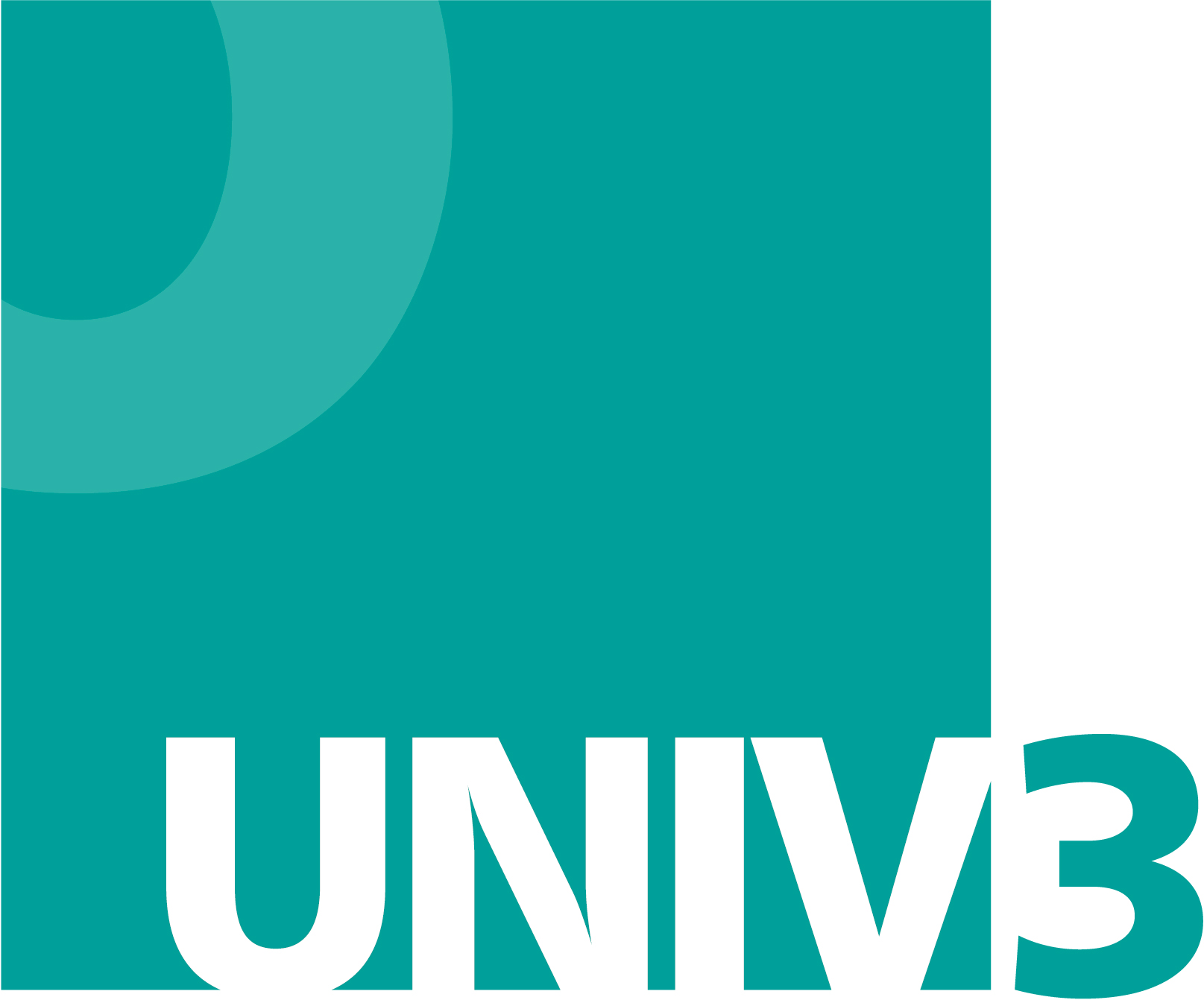 Rekvalifikační program byl vytvořen v rámci projektu UNIV 3 - Podpora procesu uznávání, který realizovalo Ministerstvo školství, mládeže a tělovýchovy ve spolupráci s Národním ústavem pro vzdělávání, školským poradenským zařízením a zařízením pro další vzdělávání pedagogických pracovníků, s finanční podporou Evropského sociálního fondu a státního rozpočtu ČR.Více informací o projektu najdete na www.nuv.cz/univ3. Vážené kolegyně, vážení kolegové,tento rekvalifikační program, který vznikl v rámci projektu UNIV 3 ve spolupráci se středními odbornými školami, je určen jako pomůcka pro vzdělávací instituce při přípravě rekvalifikačních programů k získání kvalifikace uvedené v Národní soustavě kvalifikací (NSK) a jejich akreditace.Má charakter modelového vzdělávacího programu, tzn., že se předpokládá jeho doplnění nebo úprava v návaznosti na vzdělávací podmínky školy nebo jiné vzdělávací instituce a plánovanou organizaci vzdělávání (rekvalifikačního kurzu). Zohlednit je třeba také potřeby dopracování na základě požadavků MŠMT k akreditaci a realizaci rekvalifikačních programů – www.msmt.cz/vzdelavani - další vzdělávání.Zejména je třeba ověřit platnost kvalifikačního a hodnoticího standardu NSK dané kvalifikace, podle kterých byl rekvalifikační program vytvořen. Tzn. ověřit, zda od doby vytvoření tohoto rekvalifikačního programu nedošlo k inovaci příslušných standardů, neboť rekvalifikační program k získání profesní kvalifikace musí být v souladu s platnými standardy. Projektový tým UNIV 3 Projekt UNIV 3 – podpora procesů uznáváníREKVALIFIKAČNÍ PROGRAM  Betonář (36-052-H)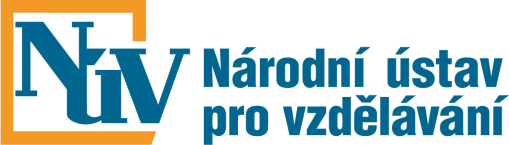 Národní ústav pro vzdělávání,školské poradenské zařízení a zařízení pro další vzdělávání pedagogických pracovníků2015Obsah1. Identifikační údaje rekvalifikačního programu	62. Profil absolventa	7Výsledky vzdělávání	7Možnosti pracovního uplatnění absolventa	73. Charakteristika rekvalifikačního programu	8Pojetí a cíle rekvalifikačního programu	8Organizace výuky	8Prostorové, materiální a technické zabezpečení výuky	8Lektorské zabezpečení výuky	9Vedení dokumentace kurzu	9Metodické postupy výuky	10Postupy hodnocení výsledků výuky	104. Učební plán	115. Moduly rekvalifikačního programu	12Příloha č. 1 – Rámcový rozvrh hodin vzorového výukového dne	28Příloha č. 2 – Složení zkušební komise	29příloha č. 3 – Seznam a kvalifikace lektorů jednotlivých modulů	30Příloha č. 4 – Vzor potvrzení o účasti v akreditovaném  vzdělávacím programu	31Příloha č. 5 – Způsob zjišťování zpětné vazby od účastníků	331. Identifikační údaje rekvalifikačního programu2. Profil absolventaRekvalifikační program připravuje účastníky na úspěšné vykonání zkoušky podle zákona č. 179/2006 Sb. pro získání profesní kvalifikace Betonář (36-052-H) a na úspěšný výkon zvolené profesní kvalifikace. Výsledky vzděláváníAbsolvent rekvalifikačního programu je schopen:Orientovat se ve stavebních výkresech a dokumentaci, číst výkresy výztuže a tvaru železobetonových konstrukcí,sestavovat a ukládat výztuž do forem a bednění,betonovat stavební konstrukce z prostého betonu,betonovat monolitické konstrukce ze železobetonu, předpjatého betonu,osazovat prefabrikované železobetonové konstrukce a dílce,zhotovit betonovou vozovku,provádět potěry podlah,opravovat poškozené betonové konstrukce,zesilovat konstrukce z betonu, železového a předpjatého betonu,ošetřovat a udržovat stroje a zařízení pro betonářské práce.Možnosti pracovního uplatnění absolventaAbsolvent rekvalifikačního programu je připraven na výkon pracovní pozice betonář.3. Charakteristika rekvalifikačního programuPojetí a cíle rekvalifikačního programuRekvalifikační program Betonář směřuje k tomu, aby účastníci získali odborné kompetence potřebné pro betonování stavebních a jiných konstrukcí nebo provádění jejich oprav. Pro úspěšné uplatnění absolventů programu v praxi budou v průběhu výuky rozvíjeny nejen kompetence obsažené ve kvalifikačním standardu NSK, ale i dovednosti a znalosti potřebné pro kooperaci s dalšími účastníky pracovního procesu, pro odpovědné a samostatné jednání, pro aktivní přístup k řešení problémů, pro plánování a organizování pracovní činnosti. Důraz bude kladen také na podporu výkonnosti, kvality a  uvědomělého dodržování zákonů a předpisů.Program je zpracován v souladu s hodnoticím standardem profesní kvalifikace Betonář (36-052-H), který je platný od 6. 3. 2013. Organizace výukyVýuka je realizována prezenční formou. Výuka zahrnuje část teoretickou a část praktickou.Teoretická výuka je realizována v běžné učebně vybavené dataprojektorem a osobními PC s přístupem na internet a potřebným i učebními pomůckami. Délka teoretické vyučovací hodiny je 45 minut.Důraz je kladen na praktickou výuku. Ta probíhá v odborných učebnách, které jsou vybaveny v souladu s požadavky příslušného hodnoticího standardu, a na reálných pracovištích, která disponují uvedeným zařízením. Praktická výuka může zcela probíhat na pracovištích zaměstnavatelů, Délka vyučovací hodiny praktické výuky je 60 minut.Praxe je realizována v souladu se zákoníkem práce. Výuka nepřesáhne 8 hodin denně (plus přestávky).Na začátku teoretické i praktické části výuky budou účastníci seznámeni s BOZP.Prostorové, materiální a technické zabezpečení výukyPro výuku je k dispozici minimálně následující materiálně technické zázemí:Projektová dokumentace související s prováděnou činností,míchačka na výrobu betonu,čerpadlo na dopravu betonové směsi, koš na beton, zvedací zařízení, stroj na stříkaný beton, deska hladicí pro úpravu betonové plochy za současného zhutnění povrchové vrstvy,lať vibrační plovoucí, lišta vibrační, vibrátor mechanický ponorný, vibrátor pneumatický, vibrační stůl, bednicí prvky,připravené bednění, připravená výztuž,zednické a betonářské nářadí – hladítka, spárovací lžíce, zednická lžíce, olovnice, pásmo.Pracoviště (výrobna prefabrikátů, stavba) vybavené potřebnými materiály, nářadím a mechanismy.Lektorské zabezpečení výukyPožadovaná kvalifikace lektorů programu:Odborná způsobilost:vysokoškolské vzdělání v akreditovaném studijním programu studijního oboru, který odpovídá charakteru vyučovaného programu/modulů programu, nebo vyšší odborné vzdělání v akreditovaném vzdělávacím programu VOŠ, který odpovídá charakteru vyučovaného programu/modulů programu, nebo střední vzdělání s maturitní zkouškou v oboru vzdělání, který odpovídá charakteru vyučovaného programu/modulů programu.Pedagogická způsobilost:bakalářské vzdělání v programu v oblasti pedagogických věd zaměřeném na přípravu učitelů středních škol, neboúspěšné absolvování programu celoživotního vzdělávání uskutečňovaného VŠ, který je zaměřen na přípravu učitelů středních škol, neboúspěšně ukončený certifikovaný kurz lektora, neboúspěšně ukončené studium pedagogiky.Odborná praxe:Nejméně 3 roky odborné praxe, 3 roky pedagogické praxe (alespoň jeden lektor).Lektor praktických modulů kvalifikací na úrovni E a H disponuje navíc výučním listem v oboru vzdělání, který odpovídá charakteru vyučovaného programu/modulu, nebokvalifikací učitele odborného výcviku v oboru vzdělání, který odpovídá charakteru vyučovaného programu/modulu, neboosvědčením o získání profesní kvalifikace Betonář (36-052-H) a nejméně 3 roky odborné praxe v dané oblasti. Vedení dokumentace kurzuV souvislosti s kurzem je vedena dokumentace o:zahájení vzdělávání (vstupní dotazník účastníka vzdělávání, vč. uvedení jeho identifikačních údajů a kopie dokladu o dosaženém stupni nejvyššího dosaženého vzdělání),průběhu vzdělávání („třídní kniha“, ve které bude uvedeno datum konání výuky, hodinový rozsah výuky s rozdělením na teoretickou a praktickou výuku, konkrétní obsah výuky, evidence účastníků výuky, jméno a podpis vyučujícího), ukončení vzdělávání (evidence účastníků u závěrečné zkoušky, kopie vydaných certifikátů – potvrzení o účasti v akreditovaném vzdělávacím programu a osvědčení o získání profesní kvalifikace).Pozn.: Tyto doklady jsou ve vzdělávací instituci uchovávány po dobu platnosti akreditace, popř. do doby ukončení kurzu zahájeného v době platnosti udělené akreditace.Kopie vydaných certifikátů jsou ve vzdělávací instituci uchovávány v souladu se zákonem o archivnictví.Vzory certifikátů a podmínky jejich vydávání jsou uvedeny na http://www.msmt.cz/vzdelavani/dalsi-vzdelavani/rekvalifikace-1.Metodické postupy výukyVýukové metody:teoretická výuka formou výkladu a prezentací;instruktáž s předvedením;praktický nácvik; praxe – samostatná práce pod dohledem lektora.Lektor bude přizpůsobovat výuku všem relevantním podmínkám, zejména skutečnosti, že se jedná o dospělé účastníky vzdělávání. Bude spojovat teorii s praxí a využívat praktických zkušeností účastníků, dbát na přiměřenost, individuální přístup, názornost a trvanlivost získaných znalostí a dovedností. Důraz je kladen na praktickou výuku, která tvoří většinu programu. Postupy hodnocení výsledků výukyKaždý modul je zakončen zápočtem. Účastníci jsou hodnoceni podle kritérií (parametrů) stanovených v jednotlivých modulech. Posuzuje se také pracovní přístup, hospodárnost a kvalita provedené práce, ohled na životní prostředí, dodržování zásad BOZP a PO. V průběhu výuky všech modulů bude lektor pozorovat práci jednotlivých účastníků, na základě cíleného pozorování rozhodne, zda účastník dosáhl požadovaných výsledků, či zda jich nedosáhl. Pokud lektor na základě svého pozorování rozhodne, že účastník disponuje všemi požadovanými kompetencemi, započte účastníkovi modul. Pokud lektor nebude přesvědčen o tom, že účastník dosáhl všech požadovaných výstupů modulu, zadá účastníkovi úkol, na jehož splnění bude mít účastník novou možnost prokázat, že potřebnými kompetencemi skutečně disponuje.Jestliže účastník dosáhne alespoň 80% účasti na vzdělávání (v kurzu), vystaví se mu Potvrzení o účasti v akreditovaném vzdělávacím programu.Vzdělávání v rekvalifikačním programu je ukončeno úspěšných vykonáním zkoušky dle zákona č. 179/2006 Sb., o ověřování a uznávání výsledků dalšího vzdělávání, ve znění pozdějších předpisů. Dokladem o úspěšném vykonání zkoušky je Osvědčení o získání profesní kvalifikace.4. Učební plánOptimální trajektorie:Vysvětlivky:Šipka mezi kódy modulů () znamená, že modul za šipkou může být studován až po absolvování modulu před šipkou. Lomítko mezi moduly (/) znamená, že dané moduly mohou být studovány v libovolném pořadí nebo souběžně. Použití závorek znamená, že označená skupina modulů je soudržným celkem z hlediska závaznosti či volitelnosti pořadí.

5. Moduly rekvalifikačního programuPříloha č. 1 – Rámcový rozvrh hodin vzorového výukového dne Příloha č. 2 – Složení zkušební komise Příloha č. 3 – Seznam a kvalifikace lektorů jednotlivých modulů  Příloha č. 4 – Vzor potvrzení o účasti v akreditovaném  vzdělávacím programu Název a adresa vzdělávacího zařízeníVzdělávací program akreditován MŠMT dne ………… pod čj.: ……………….potvrzenío ÚČASTI V AKREDITOVANÉM VZDĚLÁVACÍM PROGRAMUpo ukončení vzdělávacího programu rekvalifikačního kurzu, podle vyhl. MŠMT č. 176/2009 Sb., kterou se stanoví náležitosti žádosti o akreditaci vzdělávacího programu, organizace vzdělávání v rekvalifikačním zařízení a způsob jeho ukončení.Jméno, Příjmení, titul účastníka kurzuDatum a místo narozeníAbsolvoval (a) rekvalifikační program: Betonář (36-052-H)pro pracovní činnost: BetonářKurz proběhl v období od ……….…. do …………… V rozsahu		- na teorii  				 20 vyučovacích hodin			- na praxi 			          100 hodinVzdělávací program obsahoval tyto předměty (moduly):………………………..	….  hodin……………………….                                                                               ….  hodin……………………….                                                                               ….  hodin………………………                                                                                .…  hodin………………………                                                                                ….  hodinDle vyhlášky MŠMT č. 176/2009 Sb. toto osvědčení o účasti v akreditovaném vzdělávacím programu nenahrazuje doklad o úspěšném absolvování odborné zkoušky dle zákona č. 179/2006 Sb., o ověřování a uznávání výsledků dalšího vzdělávání.V …………………... dne ……………	…………………………………	…..………………………….....	Eva Nováková 	Pavel Černý	garant kurzu	L.S.	statutární zástupce vzdělávacího zařízeníNázev a adresa zařízeníŠkola zařazena do rejstříku škol a školských zařízení/Studijní program akreditován MŠMT* dne ………… pod čj.: ……………….potvrzenío ÚČASTI V AKREDITOVANÉM VZDĚLÁVACÍM PROGRAMUpo úspěšném ukončení vzdělávacího programu rekvalifikačního kurzu realizovaného dle § 108, odst. 2, písm. c) zákona č. 435/2004 Sb. o zaměstnanosti, ve znění pozdějších předpisů, školou v rámci oboru vzdělání, který má zapsaný v rejstříku škol a školských zařízení nebo vysokou školou s akreditovaným studijním programem podle zvláštního právního předpisuJméno, Příjmení, titul účastníka kurzuDatum a místo narozeníAbsolvoval (a) rekvalifikační program: Betonář (36-052-H)pro pracovní činnost: BetonářKurz proběhl v období od ……….…. do …………… V rozsahu		- na teorii  				  20 vyučovacích hodin			- na praxi 				100 hodinVzdělávací program obsahoval tyto předměty (moduly):………………………..	….  hodin……………………….                                                                               ….  hodin……………………….                                                                               ….  hodin………………………                                                                                .…  hodin………………………                                                                                ….  hodinDle vyhlášky MŠMT č. 176/2009 Sb. toto osvědčení o účasti v akreditovaném vzdělávacím programu nenahrazuje doklad o úspěšném absolvování odborné zkoušky dle zákona č. 179/2006 Sb., o ověřování a uznávání výsledků dalšího vzdělávání.V …………………... dne ……………	…………………………………	…..………………………….....	Eva Nováková 	Pavel Černý	garant kurzu	L.S.	statutární zástupce vzdělávacího zařízeníPříloha č. 5 – Způsob zjišťování zpětné vazby od účastníků Název vzdělávací instituceHodnocení spokojenosti s kurzemNázev rekvalifikačního programu:  Betonář (36-052-H)Termín konání kurzu (od – do):Vážená účastnice kurzu,Vážený účastníku kurzu,žádáme Vás o vyjádření Vaši spokojenosti s obsahem a průběhem tohoto rekvalifikačního kurzu.  Vaše hodnocení a názory budou použity pouze pro zkvalitnění vzdělávacího programu a další práce realizátorů kurzu, jsou zcela interní a nebude s nimi jinak nakládáno.Děkujeme                                                                   ………………………..                                                                                         Garant kurzuHodnotíte tento program za osobně přínosný?    (Odpověď zaškrtněte)AnoSpíše anoSpíše neNe 	Získali jste znalosti a dovednosti, které jste očekávali? AnoSpíše anoSpíše neNe 	Myslíte si, že získané znalosti a zkušenosti z tohoto kurzu uplatníte ve Vaší praxi?Ano	Spíše anoSpíše neNeByl pro Vás rozsah probíraného učiva dostačující?Ano	Spíše anoSpíše neNe	Byl (a) jste spokojen (a) s rozsahem a kvalitou praktické výuky?AnoSpíše anoSpíše neNeByl (a) jste spokojen (a) s rozsahem a kvalitou teoretické výuky?AnoSpíše anoSpíše neNeByl výklad učiva pro Vás dostatečně srozumitelný a názorný?AnoSpíše anoSpíše neNeKterá témata byla nejvíce zajímavá?Vyhovovala Vám organizace výuky?AnoSpíše anoSpíše neNeCo byste v programu a ve výuce zlepšil/-a?Celkové hodnocení programu (stupnice známek jako ve škole 1 - 5):Vaše další komentáře a připomínky. Zejména k označení Spíše ne, Ne:Název rekvalifikačního programuBetonář (36-052-H)Platnost hodnoticího standardu, dle kterého byl program vytvořenPlatný od 6. 3. 2013Název vzdělávací instituceAdresa vzdělávací instituceWWW vzdělávací instituceKontaktní osobaTyp programu dalšího vzděláváníRekvalifikační program – příprava na získání profesní kvalifikace dle zákona 179/2006 Sb.Vstupní požadavky na uchazečeMinimálně základní vzdělání.Podmínky zdravotní způsobilosti uchazečePodmínky zdravotní způsobilosti jsou uvedeny na www.nsp.cz Forma výukyPrezenčníDélka výuky120 hodin (20 hod. teoretická výuka, 100 hod. praxe)Způsob ukončení Zkouška k získání profesní kvalifikace Betonář (36-052-H) dle zákona č.179/2006 Sb.Získaná kvalifikaceProfesní kvalifikace Betonář (36-052-H)CertifikátyPotvrzení o účasti v akreditovaném vzdělávacím programu Osvědčení o získání profesní kvalifikacePracovní činnost, pro niž bude rekvalifikace uskutečňovánaBetonářJména garantů odborné úrovně rekvalifikace a řádného provádění závěrečných zkoušekGarant kurzu:Autorizovaná osoba:Název vzdělávací instituceNázev vzdělávací instituceAdresa vzdělávací instituceAdresa vzdělávací instituceAdresa vzdělávací instituceAdresa vzdělávací instituceBetonář (36-052-H)Betonář (36-052-H)Betonář (36-052-H)Betonář (36-052-H)Betonář (36-052-H)Betonář (36-052-H)Název moduluKód moduluKód moduluHodinová dotaceHodinová dotaceZpůsob ukončení moduluZpůsob ukončení moduluTeoretická výukaPraktická výukaÚdržba zařízení pro betonářské práce, BOZPB-01B-0124ZápočetZápočetTechnická dokumentace B-02B-0240ZápočetZápočetArmování betonových konstrukcíB-03B-03416ZápočetZápočetBetonování stavebních konstrukcíB-04B-04432ZápočetZápočetOsazování prefabrikátůB-05B-05216ZápočetZápočetProvádění vozovek a potěrů podlahB-06B-06216ZápočetZápočetOpravy a zesilování betonových konstrukcíB-07B-07216ZápočetZápočetPočet hodin teoretické a praktické výuky20100Počet hodin celkem120120B-01 / B-02  B-03  B-04  B-05 / B-06 / B-07 Název moduluÚdržba zařízení pro betonářské práce, BOZP KódB-01Délka modulu6 hod. (2 teorie + 4 praxe)Platnost Typ modulupovinnýVstupní předpokladyMinimálně základní vzděláníMinimálně základní vzděláníMinimálně základní vzděláníStručná anotace vymezující cíle moduluCílem modulu je naučit účastníky správně obsluhovat, ošetřovat a provádět údržbu strojů a zařízení potřebných pro betonářské práce při dodržování pravidel BOZP.Stručná anotace vymezující cíle moduluCílem modulu je naučit účastníky správně obsluhovat, ošetřovat a provádět údržbu strojů a zařízení potřebných pro betonářské práce při dodržování pravidel BOZP.Stručná anotace vymezující cíle moduluCílem modulu je naučit účastníky správně obsluhovat, ošetřovat a provádět údržbu strojů a zařízení potřebných pro betonářské práce při dodržování pravidel BOZP.Stručná anotace vymezující cíle moduluCílem modulu je naučit účastníky správně obsluhovat, ošetřovat a provádět údržbu strojů a zařízení potřebných pro betonářské práce při dodržování pravidel BOZP.Předpokládané výsledky výukyAbsolvent modulu bude schopen:Popsat zásady BOZP se stroji a zařízeními pro betonářské práce,zjistit a stanovit postup správného užívání, ošetřování a údržby běžně užívaných strojů a zařízení při výkonu pracovních činností – s využitím návodů k obsluze.Předpokládané výsledky výukyAbsolvent modulu bude schopen:Popsat zásady BOZP se stroji a zařízeními pro betonářské práce,zjistit a stanovit postup správného užívání, ošetřování a údržby běžně užívaných strojů a zařízení při výkonu pracovních činností – s využitím návodů k obsluze.Předpokládané výsledky výukyAbsolvent modulu bude schopen:Popsat zásady BOZP se stroji a zařízeními pro betonářské práce,zjistit a stanovit postup správného užívání, ošetřování a údržby běžně užívaných strojů a zařízení při výkonu pracovních činností – s využitím návodů k obsluze.Předpokládané výsledky výukyAbsolvent modulu bude schopen:Popsat zásady BOZP se stroji a zařízeními pro betonářské práce,zjistit a stanovit postup správného užívání, ošetřování a údržby běžně užívaných strojů a zařízení při výkonu pracovních činností – s využitím návodů k obsluze.Učivo / obsah výukystroje a zařízení pro betonářské práceužívání, ošetřování, údržba strojů a zařízení pro betonářské prácepravidla bezpečnosti práce se stroji a zařízeními pro betonářské práce, nejčastější bezpečnostní rizikaUčivo / obsah výukystroje a zařízení pro betonářské práceužívání, ošetřování, údržba strojů a zařízení pro betonářské prácepravidla bezpečnosti práce se stroji a zařízeními pro betonářské práce, nejčastější bezpečnostní rizikaUčivo / obsah výukystroje a zařízení pro betonářské práceužívání, ošetřování, údržba strojů a zařízení pro betonářské prácepravidla bezpečnosti práce se stroji a zařízeními pro betonářské práce, nejčastější bezpečnostní rizikaUčivo / obsah výukystroje a zařízení pro betonářské práceužívání, ošetřování, údržba strojů a zařízení pro betonářské prácepravidla bezpečnosti práce se stroji a zařízeními pro betonářské práce, nejčastější bezpečnostní rizikaPostupy výukyvýkladpraktická výuka na pracovišti formou instruktáže a nácviku jednotlivých činnostísamostatná práce pod odborným dohledem lektoraPostupy výukyvýkladpraktická výuka na pracovišti formou instruktáže a nácviku jednotlivých činnostísamostatná práce pod odborným dohledem lektoraPostupy výukyvýkladpraktická výuka na pracovišti formou instruktáže a nácviku jednotlivých činnostísamostatná práce pod odborným dohledem lektoraPostupy výukyvýkladpraktická výuka na pracovišti formou instruktáže a nácviku jednotlivých činnostísamostatná práce pod odborným dohledem lektoraZpůsob ukončení moduluModul je ukončen zápočtem. Podkladem je účast na vzdělávání a dosažení stanovených výsledků vzdělávání.V průběhu výuky bude lektor pozorovat práci jednotlivých účastníků, na základě cíleného pozorování, řízeného rozhovoru (problémového dotazování) a výsledků dílčích činností a úkolů rozhodne, zda účastník dosáhl požadovaných výsledků, či zda jich nedosáhl. Pokud lektor nebude přesvědčen o tom, že účastník všech požadovaných výstupů modulu skutečně dosáhl, zadá účastníkovi úkol, na kterém účastník prokáže/neprokáže, že potřebnými výstupy disponuje.Osvojení těchto výsledků pozoruje a hodnotí lektor i ve výuce dalších modulů. Způsob ukončení moduluModul je ukončen zápočtem. Podkladem je účast na vzdělávání a dosažení stanovených výsledků vzdělávání.V průběhu výuky bude lektor pozorovat práci jednotlivých účastníků, na základě cíleného pozorování, řízeného rozhovoru (problémového dotazování) a výsledků dílčích činností a úkolů rozhodne, zda účastník dosáhl požadovaných výsledků, či zda jich nedosáhl. Pokud lektor nebude přesvědčen o tom, že účastník všech požadovaných výstupů modulu skutečně dosáhl, zadá účastníkovi úkol, na kterém účastník prokáže/neprokáže, že potřebnými výstupy disponuje.Osvojení těchto výsledků pozoruje a hodnotí lektor i ve výuce dalších modulů. Způsob ukončení moduluModul je ukončen zápočtem. Podkladem je účast na vzdělávání a dosažení stanovených výsledků vzdělávání.V průběhu výuky bude lektor pozorovat práci jednotlivých účastníků, na základě cíleného pozorování, řízeného rozhovoru (problémového dotazování) a výsledků dílčích činností a úkolů rozhodne, zda účastník dosáhl požadovaných výsledků, či zda jich nedosáhl. Pokud lektor nebude přesvědčen o tom, že účastník všech požadovaných výstupů modulu skutečně dosáhl, zadá účastníkovi úkol, na kterém účastník prokáže/neprokáže, že potřebnými výstupy disponuje.Osvojení těchto výsledků pozoruje a hodnotí lektor i ve výuce dalších modulů. Způsob ukončení moduluModul je ukončen zápočtem. Podkladem je účast na vzdělávání a dosažení stanovených výsledků vzdělávání.V průběhu výuky bude lektor pozorovat práci jednotlivých účastníků, na základě cíleného pozorování, řízeného rozhovoru (problémového dotazování) a výsledků dílčích činností a úkolů rozhodne, zda účastník dosáhl požadovaných výsledků, či zda jich nedosáhl. Pokud lektor nebude přesvědčen o tom, že účastník všech požadovaných výstupů modulu skutečně dosáhl, zadá účastníkovi úkol, na kterém účastník prokáže/neprokáže, že potřebnými výstupy disponuje.Osvojení těchto výsledků pozoruje a hodnotí lektor i ve výuce dalších modulů. Parametry pro hodnocení výsledků výukyParametry pro hodnocení výsledků výukyParametry pro hodnocení výsledků výukyParametry pro hodnocení výsledků výukyDoporučená literatura pro lektory MARŠÁL, P. Stavební stroje. Vyd. 1. Brno: Akademické nakladatelství CERM, 2004, 189 s. ISBN 80-214-2774-4. Dokumentace BOZP a PO [online]. 2009 [cit. 2013-04-22]. Dostupné z: http://www.e-bozp.cz/dok_demo/8hledani_vyhlasky.htmCS normy [online]. 2009 [cit. 2013-04-22]. Dostupné z: http://www.csnormy.cz/ Značení BOZP [online]. [cit. 2013-04-22]. Dostupné z: http://www.e-bozp.cz/NOVOTNÝ, K. Lexikon BOZP pro provádění kontrolní činnosti v oblasti bezpečnosti a ochrany zdraví při práci dle právních předpisů a technických norem. Šumperk: SATES, 2010, 170 s.Standardy poskytování PP. [online]. 2009 [cit. 2013-04-22]. Dostupné z: http://www.cervenykriz.eu/cz/standardy.aspx Doporučená literatura pro lektory MARŠÁL, P. Stavební stroje. Vyd. 1. Brno: Akademické nakladatelství CERM, 2004, 189 s. ISBN 80-214-2774-4. Dokumentace BOZP a PO [online]. 2009 [cit. 2013-04-22]. Dostupné z: http://www.e-bozp.cz/dok_demo/8hledani_vyhlasky.htmCS normy [online]. 2009 [cit. 2013-04-22]. Dostupné z: http://www.csnormy.cz/ Značení BOZP [online]. [cit. 2013-04-22]. Dostupné z: http://www.e-bozp.cz/NOVOTNÝ, K. Lexikon BOZP pro provádění kontrolní činnosti v oblasti bezpečnosti a ochrany zdraví při práci dle právních předpisů a technických norem. Šumperk: SATES, 2010, 170 s.Standardy poskytování PP. [online]. 2009 [cit. 2013-04-22]. Dostupné z: http://www.cervenykriz.eu/cz/standardy.aspx Doporučená literatura pro lektory MARŠÁL, P. Stavební stroje. Vyd. 1. Brno: Akademické nakladatelství CERM, 2004, 189 s. ISBN 80-214-2774-4. Dokumentace BOZP a PO [online]. 2009 [cit. 2013-04-22]. Dostupné z: http://www.e-bozp.cz/dok_demo/8hledani_vyhlasky.htmCS normy [online]. 2009 [cit. 2013-04-22]. Dostupné z: http://www.csnormy.cz/ Značení BOZP [online]. [cit. 2013-04-22]. Dostupné z: http://www.e-bozp.cz/NOVOTNÝ, K. Lexikon BOZP pro provádění kontrolní činnosti v oblasti bezpečnosti a ochrany zdraví při práci dle právních předpisů a technických norem. Šumperk: SATES, 2010, 170 s.Standardy poskytování PP. [online]. 2009 [cit. 2013-04-22]. Dostupné z: http://www.cervenykriz.eu/cz/standardy.aspx Doporučená literatura pro lektory MARŠÁL, P. Stavební stroje. Vyd. 1. Brno: Akademické nakladatelství CERM, 2004, 189 s. ISBN 80-214-2774-4. Dokumentace BOZP a PO [online]. 2009 [cit. 2013-04-22]. Dostupné z: http://www.e-bozp.cz/dok_demo/8hledani_vyhlasky.htmCS normy [online]. 2009 [cit. 2013-04-22]. Dostupné z: http://www.csnormy.cz/ Značení BOZP [online]. [cit. 2013-04-22]. Dostupné z: http://www.e-bozp.cz/NOVOTNÝ, K. Lexikon BOZP pro provádění kontrolní činnosti v oblasti bezpečnosti a ochrany zdraví při práci dle právních předpisů a technických norem. Šumperk: SATES, 2010, 170 s.Standardy poskytování PP. [online]. 2009 [cit. 2013-04-22]. Dostupné z: http://www.cervenykriz.eu/cz/standardy.aspx Název moduluTechnická dokumentace KódB-02Délka modulu4 hod. (4 teorie včetně cvičení + 0 praxe)Platnost Typ modulupovinnýVstupní předpokladyDle trajektorie modulůDle trajektorie modulůDle trajektorie modulůStručná anotace vymezující cíle moduluCílem modulu je naučit účastníky pracovat s technickou dokumentací a technickou zprávou, číst stavební výkresy, zejména výkresy tvaru železobetonových konstrukcí, orientovat se v předpisech a normách pro betonové a železobetonové konstrukce. Stručná anotace vymezující cíle moduluCílem modulu je naučit účastníky pracovat s technickou dokumentací a technickou zprávou, číst stavební výkresy, zejména výkresy tvaru železobetonových konstrukcí, orientovat se v předpisech a normách pro betonové a železobetonové konstrukce. Stručná anotace vymezující cíle moduluCílem modulu je naučit účastníky pracovat s technickou dokumentací a technickou zprávou, číst stavební výkresy, zejména výkresy tvaru železobetonových konstrukcí, orientovat se v předpisech a normách pro betonové a železobetonové konstrukce. Stručná anotace vymezující cíle moduluCílem modulu je naučit účastníky pracovat s technickou dokumentací a technickou zprávou, číst stavební výkresy, zejména výkresy tvaru železobetonových konstrukcí, orientovat se v předpisech a normách pro betonové a železobetonové konstrukce. Předpokládané výsledky výukyAbsolvent modulu bude schopen:Číst stavební výkresy, zejména výkresy tvaru železobetonových konstrukcí,pracovat s dodanou technickou zprávou a technickou dokumentací,uvést předpisy a normy pro betonové konstrukce.Předpokládané výsledky výukyAbsolvent modulu bude schopen:Číst stavební výkresy, zejména výkresy tvaru železobetonových konstrukcí,pracovat s dodanou technickou zprávou a technickou dokumentací,uvést předpisy a normy pro betonové konstrukce.Předpokládané výsledky výukyAbsolvent modulu bude schopen:Číst stavební výkresy, zejména výkresy tvaru železobetonových konstrukcí,pracovat s dodanou technickou zprávou a technickou dokumentací,uvést předpisy a normy pro betonové konstrukce.Předpokládané výsledky výukyAbsolvent modulu bude schopen:Číst stavební výkresy, zejména výkresy tvaru železobetonových konstrukcí,pracovat s dodanou technickou zprávou a technickou dokumentací,uvést předpisy a normy pro betonové konstrukce.Učivo / obsah výukynormy kreslení stavebních výkresůstavební dokumentacevýkresy betonových a železobetonových konstrukcídetaily betonových a železobetonových konstrukcítechnická zprávaUčivo / obsah výukynormy kreslení stavebních výkresůstavební dokumentacevýkresy betonových a železobetonových konstrukcídetaily betonových a železobetonových konstrukcítechnická zprávaUčivo / obsah výukynormy kreslení stavebních výkresůstavební dokumentacevýkresy betonových a železobetonových konstrukcídetaily betonových a železobetonových konstrukcítechnická zprávaUčivo / obsah výukynormy kreslení stavebních výkresůstavební dokumentacevýkresy betonových a železobetonových konstrukcídetaily betonových a železobetonových konstrukcítechnická zprávaPostupy výukyvýklad a prezentaceprocvičování práce s technickou dokumentací a normamiPostupy výukyvýklad a prezentaceprocvičování práce s technickou dokumentací a normamiPostupy výukyvýklad a prezentaceprocvičování práce s technickou dokumentací a normamiPostupy výukyvýklad a prezentaceprocvičování práce s technickou dokumentací a normamiZpůsob ukončení moduluModul je ukončen zápočtem. Podkladem je účast na vzdělávání a dosažení stanovených výsledků vzdělávání.V průběhu výuky bude lektor pozorovat práci jednotlivých účastníků, na základě cíleného pozorování, řízeného rozhovoru (problémového dotazování) a výsledků dílčích úkolů rozhodne, zda účastník dosáhl požadovaných výsledků, či zda jich nedosáhl. Pokud lektor nebude přesvědčen o tom, že účastník všech požadovaných výstupů modulu skutečně dosáhl, zadá účastníkovi úkol, na kterém účastník prokáže/neprokáže, že potřebnými výstupy disponuje.Způsob ukončení moduluModul je ukončen zápočtem. Podkladem je účast na vzdělávání a dosažení stanovených výsledků vzdělávání.V průběhu výuky bude lektor pozorovat práci jednotlivých účastníků, na základě cíleného pozorování, řízeného rozhovoru (problémového dotazování) a výsledků dílčích úkolů rozhodne, zda účastník dosáhl požadovaných výsledků, či zda jich nedosáhl. Pokud lektor nebude přesvědčen o tom, že účastník všech požadovaných výstupů modulu skutečně dosáhl, zadá účastníkovi úkol, na kterém účastník prokáže/neprokáže, že potřebnými výstupy disponuje.Způsob ukončení moduluModul je ukončen zápočtem. Podkladem je účast na vzdělávání a dosažení stanovených výsledků vzdělávání.V průběhu výuky bude lektor pozorovat práci jednotlivých účastníků, na základě cíleného pozorování, řízeného rozhovoru (problémového dotazování) a výsledků dílčích úkolů rozhodne, zda účastník dosáhl požadovaných výsledků, či zda jich nedosáhl. Pokud lektor nebude přesvědčen o tom, že účastník všech požadovaných výstupů modulu skutečně dosáhl, zadá účastníkovi úkol, na kterém účastník prokáže/neprokáže, že potřebnými výstupy disponuje.Způsob ukončení moduluModul je ukončen zápočtem. Podkladem je účast na vzdělávání a dosažení stanovených výsledků vzdělávání.V průběhu výuky bude lektor pozorovat práci jednotlivých účastníků, na základě cíleného pozorování, řízeného rozhovoru (problémového dotazování) a výsledků dílčích úkolů rozhodne, zda účastník dosáhl požadovaných výsledků, či zda jich nedosáhl. Pokud lektor nebude přesvědčen o tom, že účastník všech požadovaných výstupů modulu skutečně dosáhl, zadá účastníkovi úkol, na kterém účastník prokáže/neprokáže, že potřebnými výstupy disponuje.Parametry pro hodnocení výsledků výukyParametry pro hodnocení výsledků výukyParametry pro hodnocení výsledků výukyParametry pro hodnocení výsledků výukyDoporučená literatura pro lektory DOSEDĚL, A. Čítanka výkresů ve stavebnictví. 3. vyd. Praha: Sobotáles, 2004. ISBN 80-86817-06-7.KÝHOSOVÁ, Š. Odborné kreslení – Učebnice pro učební obor Zednické práce v OU. 1. vyd., s. 96. Praha: Parta, 2013. ISBN 80-7320-050-3.NOVOTNÝ, J. Cvičení z pozemního stavitelství pro 1. a 2. ročník, Konstrukční cvičení pro 3. a 4. ročník SPŠ stavebních. 1. vyd. Praha: Sobotáles, 2007. ISBN 978-80-86817-23-1.ČSN 01 3420. Výkresy pozemních staveb: Kreslení výkresů stavební části. 2004. ČSN 01 3481. Výkresy stavebních konstrukcí: Výkresy betonových konstrukcí. 1987. ČSN EN ISO 4172. Technické výkresy - Výkresy pozemních staveb: Výkresy sestavy dílců. 1998.ČSN EN ISO 3766. Výkresy stavebních konstrukcí: Kreslení výztuže do betonu. 2004.ČSN EN ISO 7519. Technické výkresy - Výkresy pozemních staveb: Základní pravidla zobrazování ve výkresech stavební části a výkresech sestavy dílců. 1998. ČSN EN ISO 128-23. Typy čar a jejich použití. 2004.ČSN 01 3130. Technické výkresy – Kótování: Základní ustanovení. 2000.ČSN 01 3406. Výkresy ve stavebnictví: Označování stavebních hmot v řezech. 1988.Vyhláška č. 499/2006 Sb. o dokumentaci staveb. In: 2006.CS normy: Výpis třídy norem: Výkresy ve stavebnictví. [online]. 2009 [cit. 2013-04-22]. Dostupné z: http://www.csnormy.cz/trida/seznam_norem/csn/0134Třída 0134 - Výkresy ve stavebnictví. [online]. 2013 [cit. 2013-04-22]. Dostupné z: http://shop.normy.biz/show.php?categoryID=0134Doporučená literatura pro lektory DOSEDĚL, A. Čítanka výkresů ve stavebnictví. 3. vyd. Praha: Sobotáles, 2004. ISBN 80-86817-06-7.KÝHOSOVÁ, Š. Odborné kreslení – Učebnice pro učební obor Zednické práce v OU. 1. vyd., s. 96. Praha: Parta, 2013. ISBN 80-7320-050-3.NOVOTNÝ, J. Cvičení z pozemního stavitelství pro 1. a 2. ročník, Konstrukční cvičení pro 3. a 4. ročník SPŠ stavebních. 1. vyd. Praha: Sobotáles, 2007. ISBN 978-80-86817-23-1.ČSN 01 3420. Výkresy pozemních staveb: Kreslení výkresů stavební části. 2004. ČSN 01 3481. Výkresy stavebních konstrukcí: Výkresy betonových konstrukcí. 1987. ČSN EN ISO 4172. Technické výkresy - Výkresy pozemních staveb: Výkresy sestavy dílců. 1998.ČSN EN ISO 3766. Výkresy stavebních konstrukcí: Kreslení výztuže do betonu. 2004.ČSN EN ISO 7519. Technické výkresy - Výkresy pozemních staveb: Základní pravidla zobrazování ve výkresech stavební části a výkresech sestavy dílců. 1998. ČSN EN ISO 128-23. Typy čar a jejich použití. 2004.ČSN 01 3130. Technické výkresy – Kótování: Základní ustanovení. 2000.ČSN 01 3406. Výkresy ve stavebnictví: Označování stavebních hmot v řezech. 1988.Vyhláška č. 499/2006 Sb. o dokumentaci staveb. In: 2006.CS normy: Výpis třídy norem: Výkresy ve stavebnictví. [online]. 2009 [cit. 2013-04-22]. Dostupné z: http://www.csnormy.cz/trida/seznam_norem/csn/0134Třída 0134 - Výkresy ve stavebnictví. [online]. 2013 [cit. 2013-04-22]. Dostupné z: http://shop.normy.biz/show.php?categoryID=0134Doporučená literatura pro lektory DOSEDĚL, A. Čítanka výkresů ve stavebnictví. 3. vyd. Praha: Sobotáles, 2004. ISBN 80-86817-06-7.KÝHOSOVÁ, Š. Odborné kreslení – Učebnice pro učební obor Zednické práce v OU. 1. vyd., s. 96. Praha: Parta, 2013. ISBN 80-7320-050-3.NOVOTNÝ, J. Cvičení z pozemního stavitelství pro 1. a 2. ročník, Konstrukční cvičení pro 3. a 4. ročník SPŠ stavebních. 1. vyd. Praha: Sobotáles, 2007. ISBN 978-80-86817-23-1.ČSN 01 3420. Výkresy pozemních staveb: Kreslení výkresů stavební části. 2004. ČSN 01 3481. Výkresy stavebních konstrukcí: Výkresy betonových konstrukcí. 1987. ČSN EN ISO 4172. Technické výkresy - Výkresy pozemních staveb: Výkresy sestavy dílců. 1998.ČSN EN ISO 3766. Výkresy stavebních konstrukcí: Kreslení výztuže do betonu. 2004.ČSN EN ISO 7519. Technické výkresy - Výkresy pozemních staveb: Základní pravidla zobrazování ve výkresech stavební části a výkresech sestavy dílců. 1998. ČSN EN ISO 128-23. Typy čar a jejich použití. 2004.ČSN 01 3130. Technické výkresy – Kótování: Základní ustanovení. 2000.ČSN 01 3406. Výkresy ve stavebnictví: Označování stavebních hmot v řezech. 1988.Vyhláška č. 499/2006 Sb. o dokumentaci staveb. In: 2006.CS normy: Výpis třídy norem: Výkresy ve stavebnictví. [online]. 2009 [cit. 2013-04-22]. Dostupné z: http://www.csnormy.cz/trida/seznam_norem/csn/0134Třída 0134 - Výkresy ve stavebnictví. [online]. 2013 [cit. 2013-04-22]. Dostupné z: http://shop.normy.biz/show.php?categoryID=0134Doporučená literatura pro lektory DOSEDĚL, A. Čítanka výkresů ve stavebnictví. 3. vyd. Praha: Sobotáles, 2004. ISBN 80-86817-06-7.KÝHOSOVÁ, Š. Odborné kreslení – Učebnice pro učební obor Zednické práce v OU. 1. vyd., s. 96. Praha: Parta, 2013. ISBN 80-7320-050-3.NOVOTNÝ, J. Cvičení z pozemního stavitelství pro 1. a 2. ročník, Konstrukční cvičení pro 3. a 4. ročník SPŠ stavebních. 1. vyd. Praha: Sobotáles, 2007. ISBN 978-80-86817-23-1.ČSN 01 3420. Výkresy pozemních staveb: Kreslení výkresů stavební části. 2004. ČSN 01 3481. Výkresy stavebních konstrukcí: Výkresy betonových konstrukcí. 1987. ČSN EN ISO 4172. Technické výkresy - Výkresy pozemních staveb: Výkresy sestavy dílců. 1998.ČSN EN ISO 3766. Výkresy stavebních konstrukcí: Kreslení výztuže do betonu. 2004.ČSN EN ISO 7519. Technické výkresy - Výkresy pozemních staveb: Základní pravidla zobrazování ve výkresech stavební části a výkresech sestavy dílců. 1998. ČSN EN ISO 128-23. Typy čar a jejich použití. 2004.ČSN 01 3130. Technické výkresy – Kótování: Základní ustanovení. 2000.ČSN 01 3406. Výkresy ve stavebnictví: Označování stavebních hmot v řezech. 1988.Vyhláška č. 499/2006 Sb. o dokumentaci staveb. In: 2006.CS normy: Výpis třídy norem: Výkresy ve stavebnictví. [online]. 2009 [cit. 2013-04-22]. Dostupné z: http://www.csnormy.cz/trida/seznam_norem/csn/0134Třída 0134 - Výkresy ve stavebnictví. [online]. 2013 [cit. 2013-04-22]. Dostupné z: http://shop.normy.biz/show.php?categoryID=0134Název moduluArmování betonových konstrukcíKódB-03Délka modulu20 hod. (4 teorie + 16 praxe)Platnost Typ modulupovinnýVstupní předpokladyAbsolvování modulů B-01 a B-02Absolvování modulů B-01 a B-02Absolvování modulů B-01 a B-02Stručná anotace vymezující cíle moduluCílem modulu je naučit účastníky správně používat armovací výztuže podle výkresové dokumentace, sestavovat je a ukládat do forem nebo bednění.  Stručná anotace vymezující cíle moduluCílem modulu je naučit účastníky správně používat armovací výztuže podle výkresové dokumentace, sestavovat je a ukládat do forem nebo bednění.  Stručná anotace vymezující cíle moduluCílem modulu je naučit účastníky správně používat armovací výztuže podle výkresové dokumentace, sestavovat je a ukládat do forem nebo bednění.  Stručná anotace vymezující cíle moduluCílem modulu je naučit účastníky správně používat armovací výztuže podle výkresové dokumentace, sestavovat je a ukládat do forem nebo bednění.  Předpokládané výsledky výukyAbsolvent modulu bude schopen:Číst výkresovou dokumentaci výztuže,uložit připravenou výztuž do formy nebo do bednění.Předpokládané výsledky výukyAbsolvent modulu bude schopen:Číst výkresovou dokumentaci výztuže,uložit připravenou výztuž do formy nebo do bednění.Předpokládané výsledky výukyAbsolvent modulu bude schopen:Číst výkresovou dokumentaci výztuže,uložit připravenou výztuž do formy nebo do bednění.Předpokládané výsledky výukyAbsolvent modulu bude schopen:Číst výkresovou dokumentaci výztuže,uložit připravenou výztuž do formy nebo do bednění.Učivo / obsah výukystavební výztuž - druhy, ošetřování výkresová stavební dokumentace železobetonových konstrukcísestavování výztuže a ukládání do forem a bedněníBOZP Učivo / obsah výukystavební výztuž - druhy, ošetřování výkresová stavební dokumentace železobetonových konstrukcísestavování výztuže a ukládání do forem a bedněníBOZP Učivo / obsah výukystavební výztuž - druhy, ošetřování výkresová stavební dokumentace železobetonových konstrukcísestavování výztuže a ukládání do forem a bedněníBOZP Učivo / obsah výukystavební výztuž - druhy, ošetřování výkresová stavební dokumentace železobetonových konstrukcísestavování výztuže a ukládání do forem a bedněníBOZP Postupy výukyvýklad a prezentaceinstruktáž s předvedenímpraktický nácvik samostatná práce pod dohledem lektoraPostupy výukyvýklad a prezentaceinstruktáž s předvedenímpraktický nácvik samostatná práce pod dohledem lektoraPostupy výukyvýklad a prezentaceinstruktáž s předvedenímpraktický nácvik samostatná práce pod dohledem lektoraPostupy výukyvýklad a prezentaceinstruktáž s předvedenímpraktický nácvik samostatná práce pod dohledem lektoraZpůsob ukončení moduluModul je ukončen zápočtem. Podkladem je účast na vzdělávání a dosažení stanovených výsledků vzdělávání.V průběhu výuky bude lektor pozorovat práci jednotlivých účastníků, na základě cíleného pozorování, řízeného rozhovoru (problémového dotazování) a výsledků dílčích činností a úkolů rozhodne, zda účastník dosáhl požadovaných výsledků, či zda jich nedosáhl. Pokud lektor nebude přesvědčen o tom, že účastník všech požadovaných výstupů modulu skutečně dosáhl, zadá účastníkovi úkol, na kterém účastník prokáže/neprokáže, že potřebnými výstupy disponuje. Způsob ukončení moduluModul je ukončen zápočtem. Podkladem je účast na vzdělávání a dosažení stanovených výsledků vzdělávání.V průběhu výuky bude lektor pozorovat práci jednotlivých účastníků, na základě cíleného pozorování, řízeného rozhovoru (problémového dotazování) a výsledků dílčích činností a úkolů rozhodne, zda účastník dosáhl požadovaných výsledků, či zda jich nedosáhl. Pokud lektor nebude přesvědčen o tom, že účastník všech požadovaných výstupů modulu skutečně dosáhl, zadá účastníkovi úkol, na kterém účastník prokáže/neprokáže, že potřebnými výstupy disponuje. Způsob ukončení moduluModul je ukončen zápočtem. Podkladem je účast na vzdělávání a dosažení stanovených výsledků vzdělávání.V průběhu výuky bude lektor pozorovat práci jednotlivých účastníků, na základě cíleného pozorování, řízeného rozhovoru (problémového dotazování) a výsledků dílčích činností a úkolů rozhodne, zda účastník dosáhl požadovaných výsledků, či zda jich nedosáhl. Pokud lektor nebude přesvědčen o tom, že účastník všech požadovaných výstupů modulu skutečně dosáhl, zadá účastníkovi úkol, na kterém účastník prokáže/neprokáže, že potřebnými výstupy disponuje. Způsob ukončení moduluModul je ukončen zápočtem. Podkladem je účast na vzdělávání a dosažení stanovených výsledků vzdělávání.V průběhu výuky bude lektor pozorovat práci jednotlivých účastníků, na základě cíleného pozorování, řízeného rozhovoru (problémového dotazování) a výsledků dílčích činností a úkolů rozhodne, zda účastník dosáhl požadovaných výsledků, či zda jich nedosáhl. Pokud lektor nebude přesvědčen o tom, že účastník všech požadovaných výstupů modulu skutečně dosáhl, zadá účastníkovi úkol, na kterém účastník prokáže/neprokáže, že potřebnými výstupy disponuje. Parametry pro hodnocení výsledků výukyParametry pro hodnocení výsledků výukyParametry pro hodnocení výsledků výukyParametry pro hodnocení výsledků výukyDoporučená literatura pro lektory KŘÍŽOVÁ, K. Betonové konstrukce I: pro SPŠ a SOU stavební. Vyd. 1. Praha: Sobotáles, 2010, 143 s. ISBN 978-80-86817-39-2.DVOŘÁK, J., KVÍTEK Z., SLABÝ J. Betonové konstrukce I: pro 3. ročník SPŠ stavebních. 2., upr. vyd. Praha: Sobotáles, 1996, 255 s. ISBN 80-859-2020-4.ČERVENKA, P. Betonové konstrukce II: pro 4. ročník SPŠ stavebních. Praha: Sobotáles, 1999, 267 s. ISBN 80-859-2056-5.Kolektiv: Betonování, zdění, omítání. 1. vyd. Praha: Vašut, 2004. ISBN 80-7236-389-1ČSN EN ISO 3766 Výkresy stavebních konstrukcí - Kreslení výztuže do betonuČSN EN 13670. Provádění betonových konstrukcí. 2010.ČSN 42 0139. Ocel pro výztuž do betonu - Svařitelná žebírková betonářská ocel - Všeobecně. 2007.ČSN EN ISO 17660-1. Svařování - Svařování betonářské oceli - Část 1: Nosné svarové spoje. 2007. ČSN EN ISO 17660 - 2. Svařování – Svařování betonářských ocelí-Část 1: Nenosné svařované spoje. 2007.ČSN 051317. Svařování – Zkoušení a hodnocení svařitelnosti ocelových tyčí pro výztuž do betonu. 1986.Výztuž železobetonových konstrukcí. [online]. [cit. 2013-04-20]. Dostupné z: http://www.fce.vutbr.cz/TST/usatv-ax/cw15-lad-vyztbet.pdfDoporučená literatura pro lektory KŘÍŽOVÁ, K. Betonové konstrukce I: pro SPŠ a SOU stavební. Vyd. 1. Praha: Sobotáles, 2010, 143 s. ISBN 978-80-86817-39-2.DVOŘÁK, J., KVÍTEK Z., SLABÝ J. Betonové konstrukce I: pro 3. ročník SPŠ stavebních. 2., upr. vyd. Praha: Sobotáles, 1996, 255 s. ISBN 80-859-2020-4.ČERVENKA, P. Betonové konstrukce II: pro 4. ročník SPŠ stavebních. Praha: Sobotáles, 1999, 267 s. ISBN 80-859-2056-5.Kolektiv: Betonování, zdění, omítání. 1. vyd. Praha: Vašut, 2004. ISBN 80-7236-389-1ČSN EN ISO 3766 Výkresy stavebních konstrukcí - Kreslení výztuže do betonuČSN EN 13670. Provádění betonových konstrukcí. 2010.ČSN 42 0139. Ocel pro výztuž do betonu - Svařitelná žebírková betonářská ocel - Všeobecně. 2007.ČSN EN ISO 17660-1. Svařování - Svařování betonářské oceli - Část 1: Nosné svarové spoje. 2007. ČSN EN ISO 17660 - 2. Svařování – Svařování betonářských ocelí-Část 1: Nenosné svařované spoje. 2007.ČSN 051317. Svařování – Zkoušení a hodnocení svařitelnosti ocelových tyčí pro výztuž do betonu. 1986.Výztuž železobetonových konstrukcí. [online]. [cit. 2013-04-20]. Dostupné z: http://www.fce.vutbr.cz/TST/usatv-ax/cw15-lad-vyztbet.pdfDoporučená literatura pro lektory KŘÍŽOVÁ, K. Betonové konstrukce I: pro SPŠ a SOU stavební. Vyd. 1. Praha: Sobotáles, 2010, 143 s. ISBN 978-80-86817-39-2.DVOŘÁK, J., KVÍTEK Z., SLABÝ J. Betonové konstrukce I: pro 3. ročník SPŠ stavebních. 2., upr. vyd. Praha: Sobotáles, 1996, 255 s. ISBN 80-859-2020-4.ČERVENKA, P. Betonové konstrukce II: pro 4. ročník SPŠ stavebních. Praha: Sobotáles, 1999, 267 s. ISBN 80-859-2056-5.Kolektiv: Betonování, zdění, omítání. 1. vyd. Praha: Vašut, 2004. ISBN 80-7236-389-1ČSN EN ISO 3766 Výkresy stavebních konstrukcí - Kreslení výztuže do betonuČSN EN 13670. Provádění betonových konstrukcí. 2010.ČSN 42 0139. Ocel pro výztuž do betonu - Svařitelná žebírková betonářská ocel - Všeobecně. 2007.ČSN EN ISO 17660-1. Svařování - Svařování betonářské oceli - Část 1: Nosné svarové spoje. 2007. ČSN EN ISO 17660 - 2. Svařování – Svařování betonářských ocelí-Část 1: Nenosné svařované spoje. 2007.ČSN 051317. Svařování – Zkoušení a hodnocení svařitelnosti ocelových tyčí pro výztuž do betonu. 1986.Výztuž železobetonových konstrukcí. [online]. [cit. 2013-04-20]. Dostupné z: http://www.fce.vutbr.cz/TST/usatv-ax/cw15-lad-vyztbet.pdfDoporučená literatura pro lektory KŘÍŽOVÁ, K. Betonové konstrukce I: pro SPŠ a SOU stavební. Vyd. 1. Praha: Sobotáles, 2010, 143 s. ISBN 978-80-86817-39-2.DVOŘÁK, J., KVÍTEK Z., SLABÝ J. Betonové konstrukce I: pro 3. ročník SPŠ stavebních. 2., upr. vyd. Praha: Sobotáles, 1996, 255 s. ISBN 80-859-2020-4.ČERVENKA, P. Betonové konstrukce II: pro 4. ročník SPŠ stavebních. Praha: Sobotáles, 1999, 267 s. ISBN 80-859-2056-5.Kolektiv: Betonování, zdění, omítání. 1. vyd. Praha: Vašut, 2004. ISBN 80-7236-389-1ČSN EN ISO 3766 Výkresy stavebních konstrukcí - Kreslení výztuže do betonuČSN EN 13670. Provádění betonových konstrukcí. 2010.ČSN 42 0139. Ocel pro výztuž do betonu - Svařitelná žebírková betonářská ocel - Všeobecně. 2007.ČSN EN ISO 17660-1. Svařování - Svařování betonářské oceli - Část 1: Nosné svarové spoje. 2007. ČSN EN ISO 17660 - 2. Svařování – Svařování betonářských ocelí-Část 1: Nenosné svařované spoje. 2007.ČSN 051317. Svařování – Zkoušení a hodnocení svařitelnosti ocelových tyčí pro výztuž do betonu. 1986.Výztuž železobetonových konstrukcí. [online]. [cit. 2013-04-20]. Dostupné z: http://www.fce.vutbr.cz/TST/usatv-ax/cw15-lad-vyztbet.pdfNázev moduluBetonování stavebních konstrukcíKódB-04Délka modulu36 hod. (4 teorie + 32 praxe)Platnost Typ modulupovinnýVstupní předpokladyAbsolvování modulu B-03Absolvování modulu B-03Absolvování modulu B-03Stručná anotace vymezující cíle moduluCílem modulu je naučit účastníky používat správné technologické postupy a pravidla při betonování stavebních konstrukcí z betonu prostého, železobetonu a předpjatého betonu.Stručná anotace vymezující cíle moduluCílem modulu je naučit účastníky používat správné technologické postupy a pravidla při betonování stavebních konstrukcí z betonu prostého, železobetonu a předpjatého betonu.Stručná anotace vymezující cíle moduluCílem modulu je naučit účastníky používat správné technologické postupy a pravidla při betonování stavebních konstrukcí z betonu prostého, železobetonu a předpjatého betonu.Stručná anotace vymezující cíle moduluCílem modulu je naučit účastníky používat správné technologické postupy a pravidla při betonování stavebních konstrukcí z betonu prostého, železobetonu a předpjatého betonu.Předpokládané výsledky výukyAbsolvent modulu bude schopen:Stanovit postup betonáže,popsat způsoby výroby a dopravy betonové směsi,zajistit bezpečnost práce při betonáži,uložit a zhutnit betonovou směs,popsat vady vzniklé nedodržením technologických postupů betonáže monolitických konstrukcí.Předpokládané výsledky výukyAbsolvent modulu bude schopen:Stanovit postup betonáže,popsat způsoby výroby a dopravy betonové směsi,zajistit bezpečnost práce při betonáži,uložit a zhutnit betonovou směs,popsat vady vzniklé nedodržením technologických postupů betonáže monolitických konstrukcí.Předpokládané výsledky výukyAbsolvent modulu bude schopen:Stanovit postup betonáže,popsat způsoby výroby a dopravy betonové směsi,zajistit bezpečnost práce při betonáži,uložit a zhutnit betonovou směs,popsat vady vzniklé nedodržením technologických postupů betonáže monolitických konstrukcí.Předpokládané výsledky výukyAbsolvent modulu bude schopen:Stanovit postup betonáže,popsat způsoby výroby a dopravy betonové směsi,zajistit bezpečnost práce při betonáži,uložit a zhutnit betonovou směs,popsat vady vzniklé nedodržením technologických postupů betonáže monolitických konstrukcí.Učivo / obsah výukyTechnologické postupy betonáže stavebních konstrukcí z  prostého betonu a monolitických konstrukcí ze železobetonu a předpjatého betonučinnosti před betonováním, postup betonáže, technologické přestávky, pracovní spáry, činnosti po betonováníspeciální způsoby provádění betonážeBOZP při betonážiVýroba a doprava betonové směsivýroba betonové směsi na místě a v betonárcedoprava betonové směsi na stavbu a po stavbě, převzetí a kontrola kvality betonové směsiUkládání a hutnění betonové směsiukládání betonové směsihutnění betonové směsi a dokončení jejího povrchuošetřování a ochrana betonové směsivady vzniklé při betonážiUčivo / obsah výukyTechnologické postupy betonáže stavebních konstrukcí z  prostého betonu a monolitických konstrukcí ze železobetonu a předpjatého betonučinnosti před betonováním, postup betonáže, technologické přestávky, pracovní spáry, činnosti po betonováníspeciální způsoby provádění betonážeBOZP při betonážiVýroba a doprava betonové směsivýroba betonové směsi na místě a v betonárcedoprava betonové směsi na stavbu a po stavbě, převzetí a kontrola kvality betonové směsiUkládání a hutnění betonové směsiukládání betonové směsihutnění betonové směsi a dokončení jejího povrchuošetřování a ochrana betonové směsivady vzniklé při betonážiUčivo / obsah výukyTechnologické postupy betonáže stavebních konstrukcí z  prostého betonu a monolitických konstrukcí ze železobetonu a předpjatého betonučinnosti před betonováním, postup betonáže, technologické přestávky, pracovní spáry, činnosti po betonováníspeciální způsoby provádění betonážeBOZP při betonážiVýroba a doprava betonové směsivýroba betonové směsi na místě a v betonárcedoprava betonové směsi na stavbu a po stavbě, převzetí a kontrola kvality betonové směsiUkládání a hutnění betonové směsiukládání betonové směsihutnění betonové směsi a dokončení jejího povrchuošetřování a ochrana betonové směsivady vzniklé při betonážiUčivo / obsah výukyTechnologické postupy betonáže stavebních konstrukcí z  prostého betonu a monolitických konstrukcí ze železobetonu a předpjatého betonučinnosti před betonováním, postup betonáže, technologické přestávky, pracovní spáry, činnosti po betonováníspeciální způsoby provádění betonážeBOZP při betonážiVýroba a doprava betonové směsivýroba betonové směsi na místě a v betonárcedoprava betonové směsi na stavbu a po stavbě, převzetí a kontrola kvality betonové směsiUkládání a hutnění betonové směsiukládání betonové směsihutnění betonové směsi a dokončení jejího povrchuošetřování a ochrana betonové směsivady vzniklé při betonážiPostupy výukyvýklad a prezentaceinstruktáž s předvedenímpraktický nácvik samostatná práce pod dohledem lektoraPostupy výukyvýklad a prezentaceinstruktáž s předvedenímpraktický nácvik samostatná práce pod dohledem lektoraPostupy výukyvýklad a prezentaceinstruktáž s předvedenímpraktický nácvik samostatná práce pod dohledem lektoraPostupy výukyvýklad a prezentaceinstruktáž s předvedenímpraktický nácvik samostatná práce pod dohledem lektoraZpůsob ukončení moduluModul je ukončen zápočtem. Podkladem je účast na vzdělávání a dosažení stanovených výsledků vzdělávání.V průběhu výuky bude lektor pozorovat práci jednotlivých účastníků, na základě cíleného pozorování, řízeného rozhovoru (problémového dotazování) a výsledků dílčích činností a úkolů rozhodne, zda účastník dosáhl požadovaných výsledků, či zda jich nedosáhl. Pokud lektor nebude přesvědčen o tom, že účastník všech požadovaných výstupů modulu skutečně dosáhl, zadá účastníkovi úkol, na kterém účastník prokáže/neprokáže, že potřebnými výstupy disponuje.Způsob ukončení moduluModul je ukončen zápočtem. Podkladem je účast na vzdělávání a dosažení stanovených výsledků vzdělávání.V průběhu výuky bude lektor pozorovat práci jednotlivých účastníků, na základě cíleného pozorování, řízeného rozhovoru (problémového dotazování) a výsledků dílčích činností a úkolů rozhodne, zda účastník dosáhl požadovaných výsledků, či zda jich nedosáhl. Pokud lektor nebude přesvědčen o tom, že účastník všech požadovaných výstupů modulu skutečně dosáhl, zadá účastníkovi úkol, na kterém účastník prokáže/neprokáže, že potřebnými výstupy disponuje.Způsob ukončení moduluModul je ukončen zápočtem. Podkladem je účast na vzdělávání a dosažení stanovených výsledků vzdělávání.V průběhu výuky bude lektor pozorovat práci jednotlivých účastníků, na základě cíleného pozorování, řízeného rozhovoru (problémového dotazování) a výsledků dílčích činností a úkolů rozhodne, zda účastník dosáhl požadovaných výsledků, či zda jich nedosáhl. Pokud lektor nebude přesvědčen o tom, že účastník všech požadovaných výstupů modulu skutečně dosáhl, zadá účastníkovi úkol, na kterém účastník prokáže/neprokáže, že potřebnými výstupy disponuje.Způsob ukončení moduluModul je ukončen zápočtem. Podkladem je účast na vzdělávání a dosažení stanovených výsledků vzdělávání.V průběhu výuky bude lektor pozorovat práci jednotlivých účastníků, na základě cíleného pozorování, řízeného rozhovoru (problémového dotazování) a výsledků dílčích činností a úkolů rozhodne, zda účastník dosáhl požadovaných výsledků, či zda jich nedosáhl. Pokud lektor nebude přesvědčen o tom, že účastník všech požadovaných výstupů modulu skutečně dosáhl, zadá účastníkovi úkol, na kterém účastník prokáže/neprokáže, že potřebnými výstupy disponuje.Parametry pro hodnocení výsledků výukyParametry pro hodnocení výsledků výukyParametry pro hodnocení výsledků výukyParametry pro hodnocení výsledků výukyDoporučená literatura pro lektory KŘÍŽOVÁ, K. Betonové konstrukce I: pro SPŠ a SOU stavební. Vyd. 1. Praha: Sobotáles, 2010, 143 s. ISBN 978-80-86817-39-2DVOŘÁK, J., KVÍTEK Z., SLABÝ J. Betonové konstrukce I: pro 3. ročník SPŠ stavebních. 2., upr. vyd. Praha: Sobotáles, 1996, 255 s. ISBN 80-859-2020-4.ČERVENKA, P. Betonové konstrukce II: pro 4. ročník SPŠ stavebních. Praha: Sobotáles, 1999, 267 s. ISBN 80-859-2056-5.FLEISS, M. Stavební nauka - zedník. Praha: Wahlberg, 1995, 185 s. ISBN 80-901-6573-7.ČSN EN 13670. Provádění betonových konstrukcí. 2010.ČSN 73 2401. Provádění a kontrola konstrukcí z předpjatého betonu. 1986.Dokumentace BOZP a PO [online]. 2009 [cit. 2013-04-22]. Dostupné z: http://www.e-bozp.cz/dok_demo/8hledani_vyhlasky.htmCS normy [online]. 2009 [cit. 2013-04-22]. Dostupné z: http://www.csnormy.cz/ Technologický předpis: Provádění monolitických železobetonových konstrukcí. In: [online]. Praha: BBA-monolit, s.r.o., 1. 2. 2007 [cit. 2013-04-21]. Dostupné z: http://www.bba-monolit.cz/Technolog_predpis_BBA-MONOLIT.pdfČSN EN 206 9. Beton – Část 9: Doplňková pravidla pro samozhutnitelný beton (SCC). 2010.ČSN EN 206 1. Beton - Část 1: Specifikace, vlastnosti, výroba a shoda. 2001.ČSN EN 446. Injektážní malta pro předpínací kabely – Postupy injektáže. 2011.ČSN EN 14487 2. Stříkaný beton - Část 2: Provádění. 2007.Doporučená literatura pro lektory KŘÍŽOVÁ, K. Betonové konstrukce I: pro SPŠ a SOU stavební. Vyd. 1. Praha: Sobotáles, 2010, 143 s. ISBN 978-80-86817-39-2DVOŘÁK, J., KVÍTEK Z., SLABÝ J. Betonové konstrukce I: pro 3. ročník SPŠ stavebních. 2., upr. vyd. Praha: Sobotáles, 1996, 255 s. ISBN 80-859-2020-4.ČERVENKA, P. Betonové konstrukce II: pro 4. ročník SPŠ stavebních. Praha: Sobotáles, 1999, 267 s. ISBN 80-859-2056-5.FLEISS, M. Stavební nauka - zedník. Praha: Wahlberg, 1995, 185 s. ISBN 80-901-6573-7.ČSN EN 13670. Provádění betonových konstrukcí. 2010.ČSN 73 2401. Provádění a kontrola konstrukcí z předpjatého betonu. 1986.Dokumentace BOZP a PO [online]. 2009 [cit. 2013-04-22]. Dostupné z: http://www.e-bozp.cz/dok_demo/8hledani_vyhlasky.htmCS normy [online]. 2009 [cit. 2013-04-22]. Dostupné z: http://www.csnormy.cz/ Technologický předpis: Provádění monolitických železobetonových konstrukcí. In: [online]. Praha: BBA-monolit, s.r.o., 1. 2. 2007 [cit. 2013-04-21]. Dostupné z: http://www.bba-monolit.cz/Technolog_predpis_BBA-MONOLIT.pdfČSN EN 206 9. Beton – Část 9: Doplňková pravidla pro samozhutnitelný beton (SCC). 2010.ČSN EN 206 1. Beton - Část 1: Specifikace, vlastnosti, výroba a shoda. 2001.ČSN EN 446. Injektážní malta pro předpínací kabely – Postupy injektáže. 2011.ČSN EN 14487 2. Stříkaný beton - Část 2: Provádění. 2007.Doporučená literatura pro lektory KŘÍŽOVÁ, K. Betonové konstrukce I: pro SPŠ a SOU stavební. Vyd. 1. Praha: Sobotáles, 2010, 143 s. ISBN 978-80-86817-39-2DVOŘÁK, J., KVÍTEK Z., SLABÝ J. Betonové konstrukce I: pro 3. ročník SPŠ stavebních. 2., upr. vyd. Praha: Sobotáles, 1996, 255 s. ISBN 80-859-2020-4.ČERVENKA, P. Betonové konstrukce II: pro 4. ročník SPŠ stavebních. Praha: Sobotáles, 1999, 267 s. ISBN 80-859-2056-5.FLEISS, M. Stavební nauka - zedník. Praha: Wahlberg, 1995, 185 s. ISBN 80-901-6573-7.ČSN EN 13670. Provádění betonových konstrukcí. 2010.ČSN 73 2401. Provádění a kontrola konstrukcí z předpjatého betonu. 1986.Dokumentace BOZP a PO [online]. 2009 [cit. 2013-04-22]. Dostupné z: http://www.e-bozp.cz/dok_demo/8hledani_vyhlasky.htmCS normy [online]. 2009 [cit. 2013-04-22]. Dostupné z: http://www.csnormy.cz/ Technologický předpis: Provádění monolitických železobetonových konstrukcí. In: [online]. Praha: BBA-monolit, s.r.o., 1. 2. 2007 [cit. 2013-04-21]. Dostupné z: http://www.bba-monolit.cz/Technolog_predpis_BBA-MONOLIT.pdfČSN EN 206 9. Beton – Část 9: Doplňková pravidla pro samozhutnitelný beton (SCC). 2010.ČSN EN 206 1. Beton - Část 1: Specifikace, vlastnosti, výroba a shoda. 2001.ČSN EN 446. Injektážní malta pro předpínací kabely – Postupy injektáže. 2011.ČSN EN 14487 2. Stříkaný beton - Část 2: Provádění. 2007.Doporučená literatura pro lektory KŘÍŽOVÁ, K. Betonové konstrukce I: pro SPŠ a SOU stavební. Vyd. 1. Praha: Sobotáles, 2010, 143 s. ISBN 978-80-86817-39-2DVOŘÁK, J., KVÍTEK Z., SLABÝ J. Betonové konstrukce I: pro 3. ročník SPŠ stavebních. 2., upr. vyd. Praha: Sobotáles, 1996, 255 s. ISBN 80-859-2020-4.ČERVENKA, P. Betonové konstrukce II: pro 4. ročník SPŠ stavebních. Praha: Sobotáles, 1999, 267 s. ISBN 80-859-2056-5.FLEISS, M. Stavební nauka - zedník. Praha: Wahlberg, 1995, 185 s. ISBN 80-901-6573-7.ČSN EN 13670. Provádění betonových konstrukcí. 2010.ČSN 73 2401. Provádění a kontrola konstrukcí z předpjatého betonu. 1986.Dokumentace BOZP a PO [online]. 2009 [cit. 2013-04-22]. Dostupné z: http://www.e-bozp.cz/dok_demo/8hledani_vyhlasky.htmCS normy [online]. 2009 [cit. 2013-04-22]. Dostupné z: http://www.csnormy.cz/ Technologický předpis: Provádění monolitických železobetonových konstrukcí. In: [online]. Praha: BBA-monolit, s.r.o., 1. 2. 2007 [cit. 2013-04-21]. Dostupné z: http://www.bba-monolit.cz/Technolog_predpis_BBA-MONOLIT.pdfČSN EN 206 9. Beton – Část 9: Doplňková pravidla pro samozhutnitelný beton (SCC). 2010.ČSN EN 206 1. Beton - Část 1: Specifikace, vlastnosti, výroba a shoda. 2001.ČSN EN 446. Injektážní malta pro předpínací kabely – Postupy injektáže. 2011.ČSN EN 14487 2. Stříkaný beton - Část 2: Provádění. 2007.Název moduluOsazování prefabrikátůKódB-05Délka modulu18 hod. (2 teorie + 16 praxe)Platnost Typ modulupovinnýVstupní předpokladyAbsolvování modulu B-04Absolvování modulu B-04Absolvování modulu B-04Stručná anotace vymezující cíle moduluCílem modulu je naučit účastníky používat správné technologické postupy a dodržovat pravidla při osazování prefabrikovaných železobetonových konstrukcí a dílců na stavbě.Stručná anotace vymezující cíle moduluCílem modulu je naučit účastníky používat správné technologické postupy a dodržovat pravidla při osazování prefabrikovaných železobetonových konstrukcí a dílců na stavbě.Stručná anotace vymezující cíle moduluCílem modulu je naučit účastníky používat správné technologické postupy a dodržovat pravidla při osazování prefabrikovaných železobetonových konstrukcí a dílců na stavbě.Stručná anotace vymezující cíle moduluCílem modulu je naučit účastníky používat správné technologické postupy a dodržovat pravidla při osazování prefabrikovaných železobetonových konstrukcí a dílců na stavbě.Předpokládané výsledky výukyAbsolvent modulu bude schopen:Stanovit postup montáže,zajistit bezpečnost práce,připravit úložnou spáru pro vytvoření styku prvků,uložit prvek a upravit styk.Předpokládané výsledky výukyAbsolvent modulu bude schopen:Stanovit postup montáže,zajistit bezpečnost práce,připravit úložnou spáru pro vytvoření styku prvků,uložit prvek a upravit styk.Předpokládané výsledky výukyAbsolvent modulu bude schopen:Stanovit postup montáže,zajistit bezpečnost práce,připravit úložnou spáru pro vytvoření styku prvků,uložit prvek a upravit styk.Předpokládané výsledky výukyAbsolvent modulu bude schopen:Stanovit postup montáže,zajistit bezpečnost práce,připravit úložnou spáru pro vytvoření styku prvků,uložit prvek a upravit styk.Učivo / obsah výukydruhy montovaných konstrukcídetaily spojů montovaných konstrukcímanipulace s prefabrikátypříprava prvku před uloženímpříprava úložné spáry různých druhů konstrukcíuložení prefabrikátu, provedení styku prvků (svařování, závitové prvky, speciální spoje)dokončení styku prvků (zálivky, vyplnění, ochrana styku)bezpečnost práce při manipulaci, ukládání a stykování prefabrikátůUčivo / obsah výukydruhy montovaných konstrukcídetaily spojů montovaných konstrukcímanipulace s prefabrikátypříprava prvku před uloženímpříprava úložné spáry různých druhů konstrukcíuložení prefabrikátu, provedení styku prvků (svařování, závitové prvky, speciální spoje)dokončení styku prvků (zálivky, vyplnění, ochrana styku)bezpečnost práce při manipulaci, ukládání a stykování prefabrikátůUčivo / obsah výukydruhy montovaných konstrukcídetaily spojů montovaných konstrukcímanipulace s prefabrikátypříprava prvku před uloženímpříprava úložné spáry různých druhů konstrukcíuložení prefabrikátu, provedení styku prvků (svařování, závitové prvky, speciální spoje)dokončení styku prvků (zálivky, vyplnění, ochrana styku)bezpečnost práce při manipulaci, ukládání a stykování prefabrikátůUčivo / obsah výukydruhy montovaných konstrukcídetaily spojů montovaných konstrukcímanipulace s prefabrikátypříprava prvku před uloženímpříprava úložné spáry různých druhů konstrukcíuložení prefabrikátu, provedení styku prvků (svařování, závitové prvky, speciální spoje)dokončení styku prvků (zálivky, vyplnění, ochrana styku)bezpečnost práce při manipulaci, ukládání a stykování prefabrikátůPostupy výukyvýklad a prezentaceinstruktáž s předvedenímpraktický nácvik samostatná práce pod dohledem lektoraPostupy výukyvýklad a prezentaceinstruktáž s předvedenímpraktický nácvik samostatná práce pod dohledem lektoraPostupy výukyvýklad a prezentaceinstruktáž s předvedenímpraktický nácvik samostatná práce pod dohledem lektoraPostupy výukyvýklad a prezentaceinstruktáž s předvedenímpraktický nácvik samostatná práce pod dohledem lektoraZpůsob ukončení moduluModul je ukončen zápočtem. Podkladem je účast na vzdělávání a dosažení stanovených výsledků vzdělávání.V průběhu výuky bude lektor pozorovat práci jednotlivých účastníků, na základě cíleného pozorování, řízeného rozhovoru (problémového dotazování) a výsledků dílčích činností a úkolů rozhodne, zda účastník dosáhl požadovaných výsledků, či zda jich nedosáhl. Pokud lektor nebude přesvědčen o tom, že účastník všech požadovaných výstupů modulu skutečně dosáhl, zadá účastníkovi úkol, na kterém účastník prokáže/neprokáže, že potřebnými výstupy disponuje.Způsob ukončení moduluModul je ukončen zápočtem. Podkladem je účast na vzdělávání a dosažení stanovených výsledků vzdělávání.V průběhu výuky bude lektor pozorovat práci jednotlivých účastníků, na základě cíleného pozorování, řízeného rozhovoru (problémového dotazování) a výsledků dílčích činností a úkolů rozhodne, zda účastník dosáhl požadovaných výsledků, či zda jich nedosáhl. Pokud lektor nebude přesvědčen o tom, že účastník všech požadovaných výstupů modulu skutečně dosáhl, zadá účastníkovi úkol, na kterém účastník prokáže/neprokáže, že potřebnými výstupy disponuje.Způsob ukončení moduluModul je ukončen zápočtem. Podkladem je účast na vzdělávání a dosažení stanovených výsledků vzdělávání.V průběhu výuky bude lektor pozorovat práci jednotlivých účastníků, na základě cíleného pozorování, řízeného rozhovoru (problémového dotazování) a výsledků dílčích činností a úkolů rozhodne, zda účastník dosáhl požadovaných výsledků, či zda jich nedosáhl. Pokud lektor nebude přesvědčen o tom, že účastník všech požadovaných výstupů modulu skutečně dosáhl, zadá účastníkovi úkol, na kterém účastník prokáže/neprokáže, že potřebnými výstupy disponuje.Způsob ukončení moduluModul je ukončen zápočtem. Podkladem je účast na vzdělávání a dosažení stanovených výsledků vzdělávání.V průběhu výuky bude lektor pozorovat práci jednotlivých účastníků, na základě cíleného pozorování, řízeného rozhovoru (problémového dotazování) a výsledků dílčích činností a úkolů rozhodne, zda účastník dosáhl požadovaných výsledků, či zda jich nedosáhl. Pokud lektor nebude přesvědčen o tom, že účastník všech požadovaných výstupů modulu skutečně dosáhl, zadá účastníkovi úkol, na kterém účastník prokáže/neprokáže, že potřebnými výstupy disponuje.Parametry pro hodnocení výsledků výukyParametry pro hodnocení výsledků výukyParametry pro hodnocení výsledků výukyParametry pro hodnocení výsledků výukyDoporučená literatura pro lektory Betonové konstrukce montované I a II: Studijní opory pro studijní obory s kombinovanou formou studia [online]. VUT Brno fakulta stavební, 2006 [cit. 2013-04-22]. ČERVENKA, P. Betonové konstrukce II: pro 4. ročník SPŠ stavebních. Praha: Sobotáles, 1999, 267 s. ISBN 80-859-2056-5.ČSN 73 2480. Provádění a kontrola montovaných betonových konstrukcí. 1994.ČSN EN 13670. Provádění betonových konstrukcí. 2010.Dokumentace BOZP a PO [online]. 2009 [cit. 2013-04-22]. Dostupné z: http://www.e-bozp.cz/dok_demo/8hledani_vyhlasky.htmCS normy [online]. 2009 [cit. 2013-04-22]. Dostupné z: http://www.csnormy.cz/ Moderní prefabrikovaná výstavba. Katedra konstrukcí pozemních staveb Stavební fakulty ČVUT Praha. [online]. 2004 [cit. 2013-04-21]. Dostupné z: http://prefabrikovana-vystavba.fsv.cvut.cz/index.phpPozemní stavby: Katalog výrobků SKANSKA [online]. [cit. 2013-04-22]. Dostupné z: http://www.skanska.cz/Global/Produkty_Sluzby/Downloads/Ceniky/Prefabrikace/Katalog_pozemn%C3%AD_stavby.pdfČSN EN 13369. Společná ustanovení pro betonové prefabrikáty. 2005.Přehled předpisů k zajištění BOZP [CD-ROM]. Praha: SNTL, 1984, 18. 5. 2012 [cit. 2013-04-22].Doporučená literatura pro lektory Betonové konstrukce montované I a II: Studijní opory pro studijní obory s kombinovanou formou studia [online]. VUT Brno fakulta stavební, 2006 [cit. 2013-04-22]. ČERVENKA, P. Betonové konstrukce II: pro 4. ročník SPŠ stavebních. Praha: Sobotáles, 1999, 267 s. ISBN 80-859-2056-5.ČSN 73 2480. Provádění a kontrola montovaných betonových konstrukcí. 1994.ČSN EN 13670. Provádění betonových konstrukcí. 2010.Dokumentace BOZP a PO [online]. 2009 [cit. 2013-04-22]. Dostupné z: http://www.e-bozp.cz/dok_demo/8hledani_vyhlasky.htmCS normy [online]. 2009 [cit. 2013-04-22]. Dostupné z: http://www.csnormy.cz/ Moderní prefabrikovaná výstavba. Katedra konstrukcí pozemních staveb Stavební fakulty ČVUT Praha. [online]. 2004 [cit. 2013-04-21]. Dostupné z: http://prefabrikovana-vystavba.fsv.cvut.cz/index.phpPozemní stavby: Katalog výrobků SKANSKA [online]. [cit. 2013-04-22]. Dostupné z: http://www.skanska.cz/Global/Produkty_Sluzby/Downloads/Ceniky/Prefabrikace/Katalog_pozemn%C3%AD_stavby.pdfČSN EN 13369. Společná ustanovení pro betonové prefabrikáty. 2005.Přehled předpisů k zajištění BOZP [CD-ROM]. Praha: SNTL, 1984, 18. 5. 2012 [cit. 2013-04-22].Doporučená literatura pro lektory Betonové konstrukce montované I a II: Studijní opory pro studijní obory s kombinovanou formou studia [online]. VUT Brno fakulta stavební, 2006 [cit. 2013-04-22]. ČERVENKA, P. Betonové konstrukce II: pro 4. ročník SPŠ stavebních. Praha: Sobotáles, 1999, 267 s. ISBN 80-859-2056-5.ČSN 73 2480. Provádění a kontrola montovaných betonových konstrukcí. 1994.ČSN EN 13670. Provádění betonových konstrukcí. 2010.Dokumentace BOZP a PO [online]. 2009 [cit. 2013-04-22]. Dostupné z: http://www.e-bozp.cz/dok_demo/8hledani_vyhlasky.htmCS normy [online]. 2009 [cit. 2013-04-22]. Dostupné z: http://www.csnormy.cz/ Moderní prefabrikovaná výstavba. Katedra konstrukcí pozemních staveb Stavební fakulty ČVUT Praha. [online]. 2004 [cit. 2013-04-21]. Dostupné z: http://prefabrikovana-vystavba.fsv.cvut.cz/index.phpPozemní stavby: Katalog výrobků SKANSKA [online]. [cit. 2013-04-22]. Dostupné z: http://www.skanska.cz/Global/Produkty_Sluzby/Downloads/Ceniky/Prefabrikace/Katalog_pozemn%C3%AD_stavby.pdfČSN EN 13369. Společná ustanovení pro betonové prefabrikáty. 2005.Přehled předpisů k zajištění BOZP [CD-ROM]. Praha: SNTL, 1984, 18. 5. 2012 [cit. 2013-04-22].Doporučená literatura pro lektory Betonové konstrukce montované I a II: Studijní opory pro studijní obory s kombinovanou formou studia [online]. VUT Brno fakulta stavební, 2006 [cit. 2013-04-22]. ČERVENKA, P. Betonové konstrukce II: pro 4. ročník SPŠ stavebních. Praha: Sobotáles, 1999, 267 s. ISBN 80-859-2056-5.ČSN 73 2480. Provádění a kontrola montovaných betonových konstrukcí. 1994.ČSN EN 13670. Provádění betonových konstrukcí. 2010.Dokumentace BOZP a PO [online]. 2009 [cit. 2013-04-22]. Dostupné z: http://www.e-bozp.cz/dok_demo/8hledani_vyhlasky.htmCS normy [online]. 2009 [cit. 2013-04-22]. Dostupné z: http://www.csnormy.cz/ Moderní prefabrikovaná výstavba. Katedra konstrukcí pozemních staveb Stavební fakulty ČVUT Praha. [online]. 2004 [cit. 2013-04-21]. Dostupné z: http://prefabrikovana-vystavba.fsv.cvut.cz/index.phpPozemní stavby: Katalog výrobků SKANSKA [online]. [cit. 2013-04-22]. Dostupné z: http://www.skanska.cz/Global/Produkty_Sluzby/Downloads/Ceniky/Prefabrikace/Katalog_pozemn%C3%AD_stavby.pdfČSN EN 13369. Společná ustanovení pro betonové prefabrikáty. 2005.Přehled předpisů k zajištění BOZP [CD-ROM]. Praha: SNTL, 1984, 18. 5. 2012 [cit. 2013-04-22].Název moduluProvádění vozovek a potěrů podlahKódB-06Délka modulu18 hod. (2 teorie + 16 praxe)Platnost Typ modulupovinnýVstupní předpokladyDle trajektorie modulůDle trajektorie modulůDle trajektorie modulůStručná anotace vymezující cíle moduluCílem modulu je naučit účastníky používat správné technologické postupy a dodržovat pravidla při zhotovení betonových vozovek a provádění betonových potěrů podlah.Stručná anotace vymezující cíle moduluCílem modulu je naučit účastníky používat správné technologické postupy a dodržovat pravidla při zhotovení betonových vozovek a provádění betonových potěrů podlah.Stručná anotace vymezující cíle moduluCílem modulu je naučit účastníky používat správné technologické postupy a dodržovat pravidla při zhotovení betonových vozovek a provádění betonových potěrů podlah.Stručná anotace vymezující cíle moduluCílem modulu je naučit účastníky používat správné technologické postupy a dodržovat pravidla při zhotovení betonových vozovek a provádění betonových potěrů podlah.Předpokládané výsledky výukyAbsolvent modulu bude schopen:Zjistit navržené řešení z dokumentace a stanovit postup betonáže vozovky,uložit a zhutnit betonovou směs,upravit povrch zhotovované vozovky,zjistit navržené řešení z dokumentace a stanovit postup práce provádění potěrů podlah,upravit povrch před zhotovením potěru,zhotovit potěr.Předpokládané výsledky výukyAbsolvent modulu bude schopen:Zjistit navržené řešení z dokumentace a stanovit postup betonáže vozovky,uložit a zhutnit betonovou směs,upravit povrch zhotovované vozovky,zjistit navržené řešení z dokumentace a stanovit postup práce provádění potěrů podlah,upravit povrch před zhotovením potěru,zhotovit potěr.Předpokládané výsledky výukyAbsolvent modulu bude schopen:Zjistit navržené řešení z dokumentace a stanovit postup betonáže vozovky,uložit a zhutnit betonovou směs,upravit povrch zhotovované vozovky,zjistit navržené řešení z dokumentace a stanovit postup práce provádění potěrů podlah,upravit povrch před zhotovením potěru,zhotovit potěr.Předpokládané výsledky výukyAbsolvent modulu bude schopen:Zjistit navržené řešení z dokumentace a stanovit postup betonáže vozovky,uložit a zhutnit betonovou směs,upravit povrch zhotovované vozovky,zjistit navržené řešení z dokumentace a stanovit postup práce provádění potěrů podlah,upravit povrch před zhotovením potěru,zhotovit potěr.Učivo / obsah výukyZhotovení betonové vozovkybetonové vozovky - druhy řešení, okraje a dilatační spárybetonování vozovek - ukládání a hutnění směsi úpravy povrchu betonových vozovek, rovnosti vozovekProvádění potěrů podlahpotěry podlah - druhy řešení, okraje a dilatační spáryprovádění potěrů a příprava povrchu, rovnosti potěrůUčivo / obsah výukyZhotovení betonové vozovkybetonové vozovky - druhy řešení, okraje a dilatační spárybetonování vozovek - ukládání a hutnění směsi úpravy povrchu betonových vozovek, rovnosti vozovekProvádění potěrů podlahpotěry podlah - druhy řešení, okraje a dilatační spáryprovádění potěrů a příprava povrchu, rovnosti potěrůUčivo / obsah výukyZhotovení betonové vozovkybetonové vozovky - druhy řešení, okraje a dilatační spárybetonování vozovek - ukládání a hutnění směsi úpravy povrchu betonových vozovek, rovnosti vozovekProvádění potěrů podlahpotěry podlah - druhy řešení, okraje a dilatační spáryprovádění potěrů a příprava povrchu, rovnosti potěrůUčivo / obsah výukyZhotovení betonové vozovkybetonové vozovky - druhy řešení, okraje a dilatační spárybetonování vozovek - ukládání a hutnění směsi úpravy povrchu betonových vozovek, rovnosti vozovekProvádění potěrů podlahpotěry podlah - druhy řešení, okraje a dilatační spáryprovádění potěrů a příprava povrchu, rovnosti potěrůPostupy výukyvýklad a prezentaceinstruktáž s předvedenímpraktický nácvik samostatná práce pod dohledem lektoraPostupy výukyvýklad a prezentaceinstruktáž s předvedenímpraktický nácvik samostatná práce pod dohledem lektoraPostupy výukyvýklad a prezentaceinstruktáž s předvedenímpraktický nácvik samostatná práce pod dohledem lektoraPostupy výukyvýklad a prezentaceinstruktáž s předvedenímpraktický nácvik samostatná práce pod dohledem lektoraZpůsob ukončení moduluModul je ukončen zápočtem. Podkladem je účast na vzdělávání a dosažení stanovených výsledků vzdělávání.V průběhu výuky bude lektor pozorovat práci jednotlivých účastníků, na základě cíleného pozorování, řízeného rozhovoru (problémového dotazování) a výsledků dílčích činností a úkolů rozhodne, zda účastník dosáhl požadovaných výsledků, či zda jich nedosáhl. Pokud lektor nebude přesvědčen o tom, že účastník všech požadovaných výstupů modulu skutečně dosáhl, zadá účastníkovi úkol, na kterém účastník prokáže/neprokáže, že potřebnými výstupy disponuje.Způsob ukončení moduluModul je ukončen zápočtem. Podkladem je účast na vzdělávání a dosažení stanovených výsledků vzdělávání.V průběhu výuky bude lektor pozorovat práci jednotlivých účastníků, na základě cíleného pozorování, řízeného rozhovoru (problémového dotazování) a výsledků dílčích činností a úkolů rozhodne, zda účastník dosáhl požadovaných výsledků, či zda jich nedosáhl. Pokud lektor nebude přesvědčen o tom, že účastník všech požadovaných výstupů modulu skutečně dosáhl, zadá účastníkovi úkol, na kterém účastník prokáže/neprokáže, že potřebnými výstupy disponuje.Způsob ukončení moduluModul je ukončen zápočtem. Podkladem je účast na vzdělávání a dosažení stanovených výsledků vzdělávání.V průběhu výuky bude lektor pozorovat práci jednotlivých účastníků, na základě cíleného pozorování, řízeného rozhovoru (problémového dotazování) a výsledků dílčích činností a úkolů rozhodne, zda účastník dosáhl požadovaných výsledků, či zda jich nedosáhl. Pokud lektor nebude přesvědčen o tom, že účastník všech požadovaných výstupů modulu skutečně dosáhl, zadá účastníkovi úkol, na kterém účastník prokáže/neprokáže, že potřebnými výstupy disponuje.Způsob ukončení moduluModul je ukončen zápočtem. Podkladem je účast na vzdělávání a dosažení stanovených výsledků vzdělávání.V průběhu výuky bude lektor pozorovat práci jednotlivých účastníků, na základě cíleného pozorování, řízeného rozhovoru (problémového dotazování) a výsledků dílčích činností a úkolů rozhodne, zda účastník dosáhl požadovaných výsledků, či zda jich nedosáhl. Pokud lektor nebude přesvědčen o tom, že účastník všech požadovaných výstupů modulu skutečně dosáhl, zadá účastníkovi úkol, na kterém účastník prokáže/neprokáže, že potřebnými výstupy disponuje.Parametry pro hodnocení výsledků výukyParametry pro hodnocení výsledků výukyParametry pro hodnocení výsledků výukyParametry pro hodnocení výsledků výukyDoporučená literatura pro lektory ŠPŮREK, J. Silniční stavitelství: Učebnice pro stavební fakulty. Vyd. 1. Praha: SNTL, 1972, 687, [2] s. Řada stavební lit.ČSN 73 6123-1. Stavba vozovek – Cementobetonové kryty - Část 1: Provádění a kontrola shody. 2006.HELA, R. Betonové průmyslové podlahy. 1. vyd. Praha: Informační centrum ČKAIT, 2006, 142 s. ISBN 80-867-6973-9.FLEISS, M. Stavební nauka - zedník. Praha: Wahlberg, 1995, 185 s. ISBN 80-901-6573-7.ČSN 74 4505. Podlahy - Společná ustanovení. 2008.ČSN EN 13318. Potěrové materiály a podlahové potěry - Definice. 2001.ČSN EN 13670. Provádění betonových konstrukcí. 2010.ČSN 73 6100-1. Názvosloví pozemních komunikací - Část 1: Základní názvoslovíSměsi stmelené hydraulickými pojivy - Specifikace - Část 5: Směsi stmelené hydraulickými silničními pojivy. 2008. ČSN EN 13877-1. Cementobetonové kryty - Část 1: Materiály. 2006.Technické kvalitativní podmínky staveb pozemních komunikací - cementobetonový kryt. [online]. [cit. 2013-04-21]. Dostupné z: http://www.pjpk.cz/TKP_6.pdfČSN EN 13813. Potěrové materiály a podlahové potěry - Potěrové materiály - Vlastnosti a požadavky. 2003.ČSN EN 13670. Provádění betonových konstrukcí. 2010.Technologický předpis pro provádění anhydritových potěrů Anhylevel. [online]. [cit.2013-04-21]. Dostupné z: http://www.specialni-produkty.cz/Anhylevel_technologicky_predpis.htmlLité cementové potěry. [online]. [cit. 2013-04-21]. Dostupné z: http://www.imaterialy.cz/Technologie/Nova-generace-litych-cementovych-poteru-CemFlow.htmlPodlahové potěry a časté příčiny jejich poruch. [online]. [cit. 2013-04-21]. Dostupné z: http://www.imaterialy.cz/Poruchy/Podlahove-potery-anbspcaste-priciny-jejich-poruch.htmlTechnologický předpis Baumit podlahové potěry a samonivelizační stěrky. [online]. [cit. 2013-04-21]. Dostupné z:http://www.baumit.cz/upload/Dokumentace/Technol_predpisy/Podlahove_potery_a_samonivelacni_sterky_Baumit.pdfCementový potěr. [online]. [cit. 2013-04-21]. Dostupné z: http://www.bvgroup.cz/bytove-podlahy-cementovy-poter.phpDoporučená literatura pro lektory ŠPŮREK, J. Silniční stavitelství: Učebnice pro stavební fakulty. Vyd. 1. Praha: SNTL, 1972, 687, [2] s. Řada stavební lit.ČSN 73 6123-1. Stavba vozovek – Cementobetonové kryty - Část 1: Provádění a kontrola shody. 2006.HELA, R. Betonové průmyslové podlahy. 1. vyd. Praha: Informační centrum ČKAIT, 2006, 142 s. ISBN 80-867-6973-9.FLEISS, M. Stavební nauka - zedník. Praha: Wahlberg, 1995, 185 s. ISBN 80-901-6573-7.ČSN 74 4505. Podlahy - Společná ustanovení. 2008.ČSN EN 13318. Potěrové materiály a podlahové potěry - Definice. 2001.ČSN EN 13670. Provádění betonových konstrukcí. 2010.ČSN 73 6100-1. Názvosloví pozemních komunikací - Část 1: Základní názvoslovíSměsi stmelené hydraulickými pojivy - Specifikace - Část 5: Směsi stmelené hydraulickými silničními pojivy. 2008. ČSN EN 13877-1. Cementobetonové kryty - Část 1: Materiály. 2006.Technické kvalitativní podmínky staveb pozemních komunikací - cementobetonový kryt. [online]. [cit. 2013-04-21]. Dostupné z: http://www.pjpk.cz/TKP_6.pdfČSN EN 13813. Potěrové materiály a podlahové potěry - Potěrové materiály - Vlastnosti a požadavky. 2003.ČSN EN 13670. Provádění betonových konstrukcí. 2010.Technologický předpis pro provádění anhydritových potěrů Anhylevel. [online]. [cit.2013-04-21]. Dostupné z: http://www.specialni-produkty.cz/Anhylevel_technologicky_predpis.htmlLité cementové potěry. [online]. [cit. 2013-04-21]. Dostupné z: http://www.imaterialy.cz/Technologie/Nova-generace-litych-cementovych-poteru-CemFlow.htmlPodlahové potěry a časté příčiny jejich poruch. [online]. [cit. 2013-04-21]. Dostupné z: http://www.imaterialy.cz/Poruchy/Podlahove-potery-anbspcaste-priciny-jejich-poruch.htmlTechnologický předpis Baumit podlahové potěry a samonivelizační stěrky. [online]. [cit. 2013-04-21]. Dostupné z:http://www.baumit.cz/upload/Dokumentace/Technol_predpisy/Podlahove_potery_a_samonivelacni_sterky_Baumit.pdfCementový potěr. [online]. [cit. 2013-04-21]. Dostupné z: http://www.bvgroup.cz/bytove-podlahy-cementovy-poter.phpDoporučená literatura pro lektory ŠPŮREK, J. Silniční stavitelství: Učebnice pro stavební fakulty. Vyd. 1. Praha: SNTL, 1972, 687, [2] s. Řada stavební lit.ČSN 73 6123-1. Stavba vozovek – Cementobetonové kryty - Část 1: Provádění a kontrola shody. 2006.HELA, R. Betonové průmyslové podlahy. 1. vyd. Praha: Informační centrum ČKAIT, 2006, 142 s. ISBN 80-867-6973-9.FLEISS, M. Stavební nauka - zedník. Praha: Wahlberg, 1995, 185 s. ISBN 80-901-6573-7.ČSN 74 4505. Podlahy - Společná ustanovení. 2008.ČSN EN 13318. Potěrové materiály a podlahové potěry - Definice. 2001.ČSN EN 13670. Provádění betonových konstrukcí. 2010.ČSN 73 6100-1. Názvosloví pozemních komunikací - Část 1: Základní názvoslovíSměsi stmelené hydraulickými pojivy - Specifikace - Část 5: Směsi stmelené hydraulickými silničními pojivy. 2008. ČSN EN 13877-1. Cementobetonové kryty - Část 1: Materiály. 2006.Technické kvalitativní podmínky staveb pozemních komunikací - cementobetonový kryt. [online]. [cit. 2013-04-21]. Dostupné z: http://www.pjpk.cz/TKP_6.pdfČSN EN 13813. Potěrové materiály a podlahové potěry - Potěrové materiály - Vlastnosti a požadavky. 2003.ČSN EN 13670. Provádění betonových konstrukcí. 2010.Technologický předpis pro provádění anhydritových potěrů Anhylevel. [online]. [cit.2013-04-21]. Dostupné z: http://www.specialni-produkty.cz/Anhylevel_technologicky_predpis.htmlLité cementové potěry. [online]. [cit. 2013-04-21]. Dostupné z: http://www.imaterialy.cz/Technologie/Nova-generace-litych-cementovych-poteru-CemFlow.htmlPodlahové potěry a časté příčiny jejich poruch. [online]. [cit. 2013-04-21]. Dostupné z: http://www.imaterialy.cz/Poruchy/Podlahove-potery-anbspcaste-priciny-jejich-poruch.htmlTechnologický předpis Baumit podlahové potěry a samonivelizační stěrky. [online]. [cit. 2013-04-21]. Dostupné z:http://www.baumit.cz/upload/Dokumentace/Technol_predpisy/Podlahove_potery_a_samonivelacni_sterky_Baumit.pdfCementový potěr. [online]. [cit. 2013-04-21]. Dostupné z: http://www.bvgroup.cz/bytove-podlahy-cementovy-poter.phpDoporučená literatura pro lektory ŠPŮREK, J. Silniční stavitelství: Učebnice pro stavební fakulty. Vyd. 1. Praha: SNTL, 1972, 687, [2] s. Řada stavební lit.ČSN 73 6123-1. Stavba vozovek – Cementobetonové kryty - Část 1: Provádění a kontrola shody. 2006.HELA, R. Betonové průmyslové podlahy. 1. vyd. Praha: Informační centrum ČKAIT, 2006, 142 s. ISBN 80-867-6973-9.FLEISS, M. Stavební nauka - zedník. Praha: Wahlberg, 1995, 185 s. ISBN 80-901-6573-7.ČSN 74 4505. Podlahy - Společná ustanovení. 2008.ČSN EN 13318. Potěrové materiály a podlahové potěry - Definice. 2001.ČSN EN 13670. Provádění betonových konstrukcí. 2010.ČSN 73 6100-1. Názvosloví pozemních komunikací - Část 1: Základní názvoslovíSměsi stmelené hydraulickými pojivy - Specifikace - Část 5: Směsi stmelené hydraulickými silničními pojivy. 2008. ČSN EN 13877-1. Cementobetonové kryty - Část 1: Materiály. 2006.Technické kvalitativní podmínky staveb pozemních komunikací - cementobetonový kryt. [online]. [cit. 2013-04-21]. Dostupné z: http://www.pjpk.cz/TKP_6.pdfČSN EN 13813. Potěrové materiály a podlahové potěry - Potěrové materiály - Vlastnosti a požadavky. 2003.ČSN EN 13670. Provádění betonových konstrukcí. 2010.Technologický předpis pro provádění anhydritových potěrů Anhylevel. [online]. [cit.2013-04-21]. Dostupné z: http://www.specialni-produkty.cz/Anhylevel_technologicky_predpis.htmlLité cementové potěry. [online]. [cit. 2013-04-21]. Dostupné z: http://www.imaterialy.cz/Technologie/Nova-generace-litych-cementovych-poteru-CemFlow.htmlPodlahové potěry a časté příčiny jejich poruch. [online]. [cit. 2013-04-21]. Dostupné z: http://www.imaterialy.cz/Poruchy/Podlahove-potery-anbspcaste-priciny-jejich-poruch.htmlTechnologický předpis Baumit podlahové potěry a samonivelizační stěrky. [online]. [cit. 2013-04-21]. Dostupné z:http://www.baumit.cz/upload/Dokumentace/Technol_predpisy/Podlahove_potery_a_samonivelacni_sterky_Baumit.pdfCementový potěr. [online]. [cit. 2013-04-21]. Dostupné z: http://www.bvgroup.cz/bytove-podlahy-cementovy-poter.phpNázev moduluOpravy a zesilování betonových konstrukcíKódB-07Délka modulu18 hod. (2 teorie + 16 praxe)Platnost Typ modulupovinnýVstupní předpokladyDle trajektorie modulůDle trajektorie modulůDle trajektorie modulůStručná anotace vymezující cíle moduluCílem modulu je naučit účastníky používat správné technologické postupy při provádění oprav betonových konstrukcí a zesilování konstrukcí z betonu prostého, železového a předpjatého.Stručná anotace vymezující cíle moduluCílem modulu je naučit účastníky používat správné technologické postupy při provádění oprav betonových konstrukcí a zesilování konstrukcí z betonu prostého, železového a předpjatého.Stručná anotace vymezující cíle moduluCílem modulu je naučit účastníky používat správné technologické postupy při provádění oprav betonových konstrukcí a zesilování konstrukcí z betonu prostého, železového a předpjatého.Stručná anotace vymezující cíle moduluCílem modulu je naučit účastníky používat správné technologické postupy při provádění oprav betonových konstrukcí a zesilování konstrukcí z betonu prostého, železového a předpjatého.Předpokládané výsledky výukyAbsolvent modulu bude schopen:Zjistit z dokumentace navržené řešení a stanovit postup práce,provádět sanační omítky, potěry a nátěry podle určené technologie,popsat užívané technologie sanace betonových konstrukcí,upravit povrch zesilované konstrukce,vytvořit zesilující, krycí a případně pohledové vrstvy.Předpokládané výsledky výukyAbsolvent modulu bude schopen:Zjistit z dokumentace navržené řešení a stanovit postup práce,provádět sanační omítky, potěry a nátěry podle určené technologie,popsat užívané technologie sanace betonových konstrukcí,upravit povrch zesilované konstrukce,vytvořit zesilující, krycí a případně pohledové vrstvy.Předpokládané výsledky výukyAbsolvent modulu bude schopen:Zjistit z dokumentace navržené řešení a stanovit postup práce,provádět sanační omítky, potěry a nátěry podle určené technologie,popsat užívané technologie sanace betonových konstrukcí,upravit povrch zesilované konstrukce,vytvořit zesilující, krycí a případně pohledové vrstvy.Předpokládané výsledky výukyAbsolvent modulu bude schopen:Zjistit z dokumentace navržené řešení a stanovit postup práce,provádět sanační omítky, potěry a nátěry podle určené technologie,popsat užívané technologie sanace betonových konstrukcí,upravit povrch zesilované konstrukce,vytvořit zesilující, krycí a případně pohledové vrstvy.Učivo / obsah výukyvady a opravy betonových konstrukcísanační omítky, potěry a nátěrytechnologie sanací betonových konstrukcízesilování betonových konstrukcíúpravy povrchu před zesilovánímtechnologie zesilujících, krycích a pohledových vrstev betonových konstrukcí Učivo / obsah výukyvady a opravy betonových konstrukcísanační omítky, potěry a nátěrytechnologie sanací betonových konstrukcízesilování betonových konstrukcíúpravy povrchu před zesilovánímtechnologie zesilujících, krycích a pohledových vrstev betonových konstrukcí Učivo / obsah výukyvady a opravy betonových konstrukcísanační omítky, potěry a nátěrytechnologie sanací betonových konstrukcízesilování betonových konstrukcíúpravy povrchu před zesilovánímtechnologie zesilujících, krycích a pohledových vrstev betonových konstrukcí Učivo / obsah výukyvady a opravy betonových konstrukcísanační omítky, potěry a nátěrytechnologie sanací betonových konstrukcízesilování betonových konstrukcíúpravy povrchu před zesilovánímtechnologie zesilujících, krycích a pohledových vrstev betonových konstrukcí Postupy výukyvýklad a prezentaceinstruktáž s předvedenímpraktický nácvik samostatná práce pod dohledem lektoraPostupy výukyvýklad a prezentaceinstruktáž s předvedenímpraktický nácvik samostatná práce pod dohledem lektoraPostupy výukyvýklad a prezentaceinstruktáž s předvedenímpraktický nácvik samostatná práce pod dohledem lektoraPostupy výukyvýklad a prezentaceinstruktáž s předvedenímpraktický nácvik samostatná práce pod dohledem lektoraZpůsob ukončení moduluModul je ukončen zápočtem. Podkladem je účast na vzdělávání a dosažení stanovených výsledků vzdělávání.V průběhu výuky bude lektor pozorovat práci jednotlivých účastníků, na základě cíleného pozorování, řízeného rozhovoru (problémového dotazování) a výsledků dílčích činností a úkolů rozhodne, zda účastník dosáhl požadovaných výsledků, či zda jich nedosáhl. Pokud lektor nebude přesvědčen o tom, že účastník všech požadovaných výstupů modulu skutečně dosáhl, zadá účastníkovi úkol, na kterém účastník prokáže/neprokáže, že potřebnými výstupy disponuje.Způsob ukončení moduluModul je ukončen zápočtem. Podkladem je účast na vzdělávání a dosažení stanovených výsledků vzdělávání.V průběhu výuky bude lektor pozorovat práci jednotlivých účastníků, na základě cíleného pozorování, řízeného rozhovoru (problémového dotazování) a výsledků dílčích činností a úkolů rozhodne, zda účastník dosáhl požadovaných výsledků, či zda jich nedosáhl. Pokud lektor nebude přesvědčen o tom, že účastník všech požadovaných výstupů modulu skutečně dosáhl, zadá účastníkovi úkol, na kterém účastník prokáže/neprokáže, že potřebnými výstupy disponuje.Způsob ukončení moduluModul je ukončen zápočtem. Podkladem je účast na vzdělávání a dosažení stanovených výsledků vzdělávání.V průběhu výuky bude lektor pozorovat práci jednotlivých účastníků, na základě cíleného pozorování, řízeného rozhovoru (problémového dotazování) a výsledků dílčích činností a úkolů rozhodne, zda účastník dosáhl požadovaných výsledků, či zda jich nedosáhl. Pokud lektor nebude přesvědčen o tom, že účastník všech požadovaných výstupů modulu skutečně dosáhl, zadá účastníkovi úkol, na kterém účastník prokáže/neprokáže, že potřebnými výstupy disponuje.Způsob ukončení moduluModul je ukončen zápočtem. Podkladem je účast na vzdělávání a dosažení stanovených výsledků vzdělávání.V průběhu výuky bude lektor pozorovat práci jednotlivých účastníků, na základě cíleného pozorování, řízeného rozhovoru (problémového dotazování) a výsledků dílčích činností a úkolů rozhodne, zda účastník dosáhl požadovaných výsledků, či zda jich nedosáhl. Pokud lektor nebude přesvědčen o tom, že účastník všech požadovaných výstupů modulu skutečně dosáhl, zadá účastníkovi úkol, na kterém účastník prokáže/neprokáže, že potřebnými výstupy disponuje.Parametry pro hodnocení výsledků výukyParametry pro hodnocení výsledků výukyParametry pro hodnocení výsledků výukyParametry pro hodnocení výsledků výukyDoporučená literatura pro lektory DROCHYTKA, R. Technické podmínky pro sanace betonových konstrukcí TPSSBK III. Brno: Sdružení pro sanace betonových konstrukcí, 2012?, 265 s. ISBN 978-80-260-2210-7. BILČÍK, J. Sanace betonových konstrukcí. 1. vyd. Bratislava: Jaga group, 2003, 151 s. ISBN 80-889-0524-9.FLEISS, M. Stavební nauka - zedník. Praha: Wahlberg, 1995, 185 s. ISBN 80-901-6573-7.Zesilování a statické zajištění konstrukcí [online]. Vysoké učení technické v Brně, Fakulta stavební, Ústav stavebního zkušebnictví [cit. 2013-04-22]. Dostupné z: http://szk.fce.vutbr.cz/vyuka/CI57/Zesilovani%20a%20staticke%20zajisteni%20konstrukci.pdf ČSN EN 1504-1. Výrobky a systémy pro ochranu a opravy betonových konstrukcí - Definice, požadavky, kontrola kvality a hodnocení shody - Část 1: Definice. 2006.ČSN EN 1504-2. Výrobky a systémy pro ochranu a opravy betonových konstrukcí - Definice, požadavky, kontrola kvality a hodnocení shody - Část 2: Systémy ochrany povrchu betonu. 2006.ČSN EN 1504-3. Výrobky a systémy pro ochranu a opravy betonových konstrukcí - Definice, požadavky, kontrola kvality a hodnocení shody - Část 3: Opravy se statickou funkcí a bez statické funkce. 2006.Doporučená literatura pro lektory DROCHYTKA, R. Technické podmínky pro sanace betonových konstrukcí TPSSBK III. Brno: Sdružení pro sanace betonových konstrukcí, 2012?, 265 s. ISBN 978-80-260-2210-7. BILČÍK, J. Sanace betonových konstrukcí. 1. vyd. Bratislava: Jaga group, 2003, 151 s. ISBN 80-889-0524-9.FLEISS, M. Stavební nauka - zedník. Praha: Wahlberg, 1995, 185 s. ISBN 80-901-6573-7.Zesilování a statické zajištění konstrukcí [online]. Vysoké učení technické v Brně, Fakulta stavební, Ústav stavebního zkušebnictví [cit. 2013-04-22]. Dostupné z: http://szk.fce.vutbr.cz/vyuka/CI57/Zesilovani%20a%20staticke%20zajisteni%20konstrukci.pdf ČSN EN 1504-1. Výrobky a systémy pro ochranu a opravy betonových konstrukcí - Definice, požadavky, kontrola kvality a hodnocení shody - Část 1: Definice. 2006.ČSN EN 1504-2. Výrobky a systémy pro ochranu a opravy betonových konstrukcí - Definice, požadavky, kontrola kvality a hodnocení shody - Část 2: Systémy ochrany povrchu betonu. 2006.ČSN EN 1504-3. Výrobky a systémy pro ochranu a opravy betonových konstrukcí - Definice, požadavky, kontrola kvality a hodnocení shody - Část 3: Opravy se statickou funkcí a bez statické funkce. 2006.Doporučená literatura pro lektory DROCHYTKA, R. Technické podmínky pro sanace betonových konstrukcí TPSSBK III. Brno: Sdružení pro sanace betonových konstrukcí, 2012?, 265 s. ISBN 978-80-260-2210-7. BILČÍK, J. Sanace betonových konstrukcí. 1. vyd. Bratislava: Jaga group, 2003, 151 s. ISBN 80-889-0524-9.FLEISS, M. Stavební nauka - zedník. Praha: Wahlberg, 1995, 185 s. ISBN 80-901-6573-7.Zesilování a statické zajištění konstrukcí [online]. Vysoké učení technické v Brně, Fakulta stavební, Ústav stavebního zkušebnictví [cit. 2013-04-22]. Dostupné z: http://szk.fce.vutbr.cz/vyuka/CI57/Zesilovani%20a%20staticke%20zajisteni%20konstrukci.pdf ČSN EN 1504-1. Výrobky a systémy pro ochranu a opravy betonových konstrukcí - Definice, požadavky, kontrola kvality a hodnocení shody - Část 1: Definice. 2006.ČSN EN 1504-2. Výrobky a systémy pro ochranu a opravy betonových konstrukcí - Definice, požadavky, kontrola kvality a hodnocení shody - Část 2: Systémy ochrany povrchu betonu. 2006.ČSN EN 1504-3. Výrobky a systémy pro ochranu a opravy betonových konstrukcí - Definice, požadavky, kontrola kvality a hodnocení shody - Část 3: Opravy se statickou funkcí a bez statické funkce. 2006.Doporučená literatura pro lektory DROCHYTKA, R. Technické podmínky pro sanace betonových konstrukcí TPSSBK III. Brno: Sdružení pro sanace betonových konstrukcí, 2012?, 265 s. ISBN 978-80-260-2210-7. BILČÍK, J. Sanace betonových konstrukcí. 1. vyd. Bratislava: Jaga group, 2003, 151 s. ISBN 80-889-0524-9.FLEISS, M. Stavební nauka - zedník. Praha: Wahlberg, 1995, 185 s. ISBN 80-901-6573-7.Zesilování a statické zajištění konstrukcí [online]. Vysoké učení technické v Brně, Fakulta stavební, Ústav stavebního zkušebnictví [cit. 2013-04-22]. Dostupné z: http://szk.fce.vutbr.cz/vyuka/CI57/Zesilovani%20a%20staticke%20zajisteni%20konstrukci.pdf ČSN EN 1504-1. Výrobky a systémy pro ochranu a opravy betonových konstrukcí - Definice, požadavky, kontrola kvality a hodnocení shody - Část 1: Definice. 2006.ČSN EN 1504-2. Výrobky a systémy pro ochranu a opravy betonových konstrukcí - Definice, požadavky, kontrola kvality a hodnocení shody - Část 2: Systémy ochrany povrchu betonu. 2006.ČSN EN 1504-3. Výrobky a systémy pro ochranu a opravy betonových konstrukcí - Definice, požadavky, kontrola kvality a hodnocení shody - Část 3: Opravy se statickou funkcí a bez statické funkce. 2006.HodinačísloOd - doPředmět - modul12345678Seznam lektorůSeznam lektorůSeznam lektorůSeznam lektorůSeznam lektorůSeznam lektorůJméno, příjmení, popř. titul lektoraVyučovaný předmět/modul(vypsat)Kvalifikace/vzdělání/ studijní oborOdborná praxe (počet let)Pedagogická praxe(počet let)Vlastnoruční podpis lektora/ky (že souhlasí s uvedenými údaji a se zařazením do lektorského sboru) 